Iktatószám:klik032498101/00078-1/2023Weöres Sándor Általános Iskola és Alapfokú Művészeti Iskola2230 Gyömrő. Fő tér 2/B       OM 032498PEDAGÓGIAI PROGRAM     2023-2024„Lehet élni zene nélkül is. A sivatagon át is vezet út. De mi (...) azt akarjuk, hogy az ember ne úgy járja végig élete útját, mintha sivatagon menne át, hanem virágos réteken.”(Kodály Zoltán)„A művészet az emberben és a természetben megnyilvánuló rejtelmesnek, isteninek érzéki visszaadása.”(Liszt Ferenc)„A művészet lépcsőfok egy jobb világ felé.”(Ivan Alekszejevics Bunyin)Jogszabályi háttér2011.évi CXC. törvény a nemzeti köznevelésről229/2012.(VIII.28.) Korm. rendelet a nemzeti köznevelési törvény végrehajtásáról20/2012. (VIII.31.) EMMI rendelet a nevelési-oktatási intézmények működésről és a köznevelési intézmények névhasználatárólAz alapfokú művészetoktatás alapprogramja: Az alapfokú művészeti iskolák az 1. és 2. számú melléklete alapján401/2023.(VIII.31.) Korm. rendelet277/1997. (XII.22.) Korm. rendelet a pedagógus továbbképzésről, a pedagógus szakvizsgáról, valamint a továbbképzésben résztvevők juttatásairól és kedvezményeiről.Az intézmény fenntartójának és működtetőjének határozatai, utasításaiAz intézmény Szakmai Alapdokumentuma2023. évi LII. törvény a pedagógusok új életpályájáról-Az alapfokú művészetoktatás alapprogramja (2022/2023-as tanévtől hatályba lépő 2. számú melléklet) https://www.oktatas.hu/pub_bin/dload/kozoktatas/kerettanterv/AMAlapprogram_1_melleklet.docxhttps://www.oktatas.hu/kozneveles/kerettantervek/2020_nat/iranyelvek_alapprogramok/alapfoku_muveszetoktatas1. BEVEZETÉS1.1. Az intézmény rövid története, helyzetelemzésGyömrő lakosságának száma a 2023-as adatok szerint 20 216 fő. Alapterülete 26,5 km2 A mai helyzetre jellemző, hogy átalakulóban és bővülőben van a lakosság összetétele. Ezek a körülmények erősen meghatározóak a Gyömrőn élő óvodások és iskolások szempontjából.A Weöres Sándor Általános Iskola és Alapfokú Művészeti Iskola kiválóra minősített intézmény. A művészeti oktatás a „régi szolgabíró” épület földszintjén kapott helyet. Az épület Gyömrő központjában található és minden olyan adottsággal rendelkezik, mely egy ideális zene-és művészeti iskola kialakításához szükséges. Bár még az épületen osztozunk a fejlesztőóvodával, de a korábbi állapothoz képest óriási belső átalakítások történtek, a bővülő feladatellátás kielégítése érdekében.Az iskola komoly tanszaki fejlesztése 2019 – ben a Tankerület egyetértésével és támogatásával indult el. Ekkor került bővítésre a zongora tanszak korrepetitori álláshellyel, bevezetésre került a hegedű tanszak illetve a gitár.A 2020-2021-es tanévtől megalakult a réztanszak. A fafúvós tanszak bővítésével lehetővé vált a több kamaracsoport elindítása is.A 2021-2022-es tanévtől bővült a választható tanszakok köre a gordonka a zeneovi                tanszakkal. A 2022-2023-as tanévtől a Tankerület támogatásával létre jött a jazz-ének tanszak.Az elmúlt évek széles rétegeket megszólító, tehetséggondozásba bevonó, Gyömrő életében aktívan részt vállaló iskola politikájának, továbbá a tanárok kiváló pedagógiai munkájának eredményeképpen növendék létszámunk 45 %-kal emelkedett.A megnövekedett feladatellátás megfelelő szintű biztosítása érdekében elengedhetetlenül szükséges lenne az épület emeletét is bevonni a feladatellátásba, ahol jelenleg a néptáncoktatásunk kap helyet. Az épület komoly felújításra szorul. Megnyugtató megoldást a műemlék jellegű iskolaépület teljes rekonstrukciója adhat.A zenei nevelésre, oktatásra iskolánkban jelenleg 6 terem áll rendelkezésre. A táncművészet oktatáshoz jelenleg csupán egy terem biztosított. Az elmúlt egy évben több használaton kívüli tanteremben történt felújítás önkormányzati támogatásból.A meglévő tanterem kínálat további bővítése az alábbi okok miatt szükséges:1 Programjaink lebonyolításához egy nagyméretű hangversenyteremre lenne szükség. A táncművészeti tanszaknak is további nagyméretű helyiségre lenne szüksége a bemutatók megtartásához.  2.Nagy gondot okoz a korrepetíció szervezése a megfelelő számú zongorás terem hiány miatt.A központi épületben működő, egyre nagyobb létszámú kamaracsoportok, zenekarok számára speciális felszerelésű és méretű helyiségek biztosítása indokolt. Nagy igény lenne a növendékek részéről gyakorlótermek biztosítására. (pl. fúvós hangszerekkel nem gyakorolhatnak otthon a szomszédok miatt, vagy nem rendelkeznek zongorával.) 1.2. Feladatellátási helyekKözpont:2230 Gyömrő, Fő tér 2/BZeneovi, előképző, szolfézs, furulya, fuvola, klarinét, fagott, szaxofon, hegedű, gordonka, zongora, néptánc, trombita, kürt, Jazz - énekTovábbi feladatellátási helyek:Gyömrői Weöres Sándor Általános Iskola Csokonai egység 2230 Gyömrő, Csokonai u. 58.-60Előképző, szolfézs, zongora, furulya, klarinét, szaxofon, hegedű, néptáncGyömrői Weöres Sándor Általános Iskola Erzsébet egység 2230 Gyömrő, Erzsébet u. 18-24.Előképző, szolfézs, gordonka,     néptáncGyömrői II. Rákóczi Ferenc Általános Iskola2230 Gyömrő, Bajcsy-Zsilinszky út 79-81 Előképző, szolfézs, zongoraGyömrői Fekete István Általános Iskola2230 Gyömrő, Kossuth F. u. 5-7Előképző, szolfézs, zongora, furulya, fuvola, gitárAz intézmény tanszak kínálataZENEMŰVÉSZETI ÁG:KLASSZIKUS ZENEI tanszakok:fafúvós tanszak tantárgyai: furulya, fuvola, klarinét, szaxofon, fagottrézfúvós tanszak tantárgyai: trombita, kürtaz akkordikus tanszak tantárgyai: gitára billentyűs tanszak tantárgyai a zongora, orgona, korrepetícióa vonós tanszak tantárgyai a hegedű, gordonkaa zeneismeret tanszak tantárgyai a zeneóvoda, szolfézs (kötelező), szolfézs, zenetörténet- zeneirodalom, jazz-zeneelméleta Vokális tanszak: jazz-éneka kamrazene tanszak tantárgyai: kamarazene, zenekar, kórus, egyéb együttesek TÁNCMŰVÉSZETI ÁGa) néptánc, folklór, népzeneismeret, népijátékok Tervezett tanszaki fejlesztések:Zeneművészeti ág: Ütő tanszak bevezetése Képző-és iparművészeti ág bevezetése: grafika, festészetA művészeti iskola szerepe Gyömrő életében  A fő épület mellett négy külső feladatellátási helyen is oktatunk a város általános iskoláiban. Ezzel az ott tanuló gyerekeknek és szüleiknek nyújtunk oktatási szolgáltatást, megkímélve őket az utazástól.Hagyományosan jó az együttműködésünk az óvodákkal, általános iskolákkal illetve az egyházzal. Növendékeink az iskolák rendezvényein rendszeresen fellépnek ezzel is színesítve a programot. Több intézményben zeneiskolai hangversennyel ünnepelnek egy-egy jeles eseményt, nemzeti ünnepet. Tanáraink 2019 óta szerveznek jótékonysági koncerteket Gyömrőn, meghívott vendégművészekkel a gyömrői művészetoktatás fejlesztése érdekében, mely események városi szinten is nagy népszerűségnek örvendenek. A 2021/2022-es tanév óta szervezünk az óvodások számára hangszerbemutatóval egybekötött koncerteket, az általános iskolásokat és gimnazistákat pedig ismeretterjesztő hangversenyek keretében látjuk vendégül. Karácsonyi hangversenyeinket rendszeresen valamelyik gyömrői templomban tartjuk meg. Mindezekkel a rendezvényekkel szereplési lehetőséget biztosítunk növendékeink részére. 2022 óta aktív szakmai kapcsolatot ápolunk a Gödöllői Szimfonikus Zenekarral, melynek köszönhetően a gyömrői általános iskolás gyerekeknek, óvodásoknak, sőt a környékbeli művészeti iskolák növendékeinek is szervezünk ifjúsági koncerteket. Jótékonysági templomi hangversenyre is sor került már a program keretében. Nevelési Program2.1. Küldetésnyilatkozat  A zene és a táncművészet világát felfedezni vágyó gyerekekért, fiatalokért, tehetségük kiteljesítéséért, a gyömrői zenekedvelő közönségért, az intézmény hírnevének öregbítéséért.Kodály Zoltán így fogalmazott: „… A lelki gazdagodás hatalmas forrásai erednek a zenéből. Azon kell lennünk, hogy minél többek számára megnyíljanak.”…E gondolatok szellemében fejlesztjük növendékeink zenei műveltségét, hangszeres tudását, emellett rendszeres zenehallgatásra, aktív társas muzsikálásra szoktatjuk őket. Zenei pályát választó diákjainkat sikeresen felkészítjük a szakirányú továbbtanulásra.Hisszük, hogyintézményünk falai között már kisgyermekkortól egészen fiatal korig azonos értékrend szerint, folyamatos odafigyeléssel neveljük tanulóinkat a zene, a táncművészet és tágabb értelemben a művészet szeretetére,felkutatjuk és gondozzuk a tehetségeket.a zenét és a táncművészetet élethivatásul választó tehetségeket segítjük.munkánk alappillérének tekintjük Kodály Zoltán tanait, a nagy magyar hagyományú kamaramuzsikálást, világhírű szólistáink, táncművészeink példáját.Az iskola célja, a komolyzene és táncművészeti alkotó tevékenység megszerettetése, a művészeti tevékenységek művelésének rendszeressé tétele, a zenetörténet egyetemes értékeinek közvetítése, a növendékek alkotási készségének fejlesztése, esztétikai szemléletének megalapozása, személyiségformálás a művészet eszközeivel, az identitásérzés, az önkifejezés fejlesztése, a teljesebb emberré válás segítsége, a fogékonyság serkentése. Cél, hogy a növendékek örömmel zenéljenek, sikeres boldog, kiegyensúlyozott emberré váljanak és különböző művészeti ágak művelői bekapcsolódhassanak egymás tevékenységébe, együttműködjenek.Az alapfokú művészetoktatás követelménye és tantervi programja a https://www.oktatas.hu/kozneveles/kerettantervek/2020_nat/iranyelvek_alapprogramok/alapfoku_muveszetoktatas  1 és 2. számúmellékletei - a pedagógiai programon belül, a helyi tantervek és a tantárgyi kidolgozásának alapdokumentuma, mely művészeti áganként meghatározza a nevelő-oktató munka kötelező közös célját, fejlesztési feladatait, figyelembe véve az életkori sajátosságokat, a tananyag felépítését és az egyes évfolyamok követelményeit, a tanulók képességfejlesztésére, kulcskompetenciák fejlesztésére helyezve a hangsúlyt.Nevelési célok:Az esélyegyenlőség megteremtése a gyömrői zenét és néptáncot tanuló és tanulni vágyó gyerekek számára, a művészet iskolai oktatásba való bekapcsolódás biztosításával. Szükség esetén egyéni fejlesztési tervekkel történő felzárkóztatással, a lehetőségekhez mérten hangszerkölcsönzés biztosításával.Tehetségek felkutatása, fejlesztése, gondozása, egyéni képzési tervek alapján, speciális programok, tehetséggondozó művészeti kurzusok segítségével.A kiemelkedő képességűek művészeti pályára való felkészítése.A zenélés, a táncolás iránti igény életformává való fejlesztése, a művészetekkel, való foglalkozás kulturális igénnyé való emelése.Az értékes zene megszerettetése.Nyitottság a kortárs zene irányába.Az együtt zenélés örömének elérése érdekében a növendékek kamaraegyüttesekbe, zenekarokba való irányítása.Aktív muzsikálással, néptáncolással való részvétellel, sikeres szereplésekkel valódi művészeti iskolai közösség kialakítása, folyamatos fejlesztése.Ezt a küldetést a lehető legmagasabb szakmai színvonalon kell megvalósítani. Valamennyi növendék számára esélyt adva, hogy képességeiket, adottságaikat a számukra legmegfelelőbb irányba fejleszthessék. A művészeti iskola feladata:Ne morzsolódjanak le a növendékeke az osztályok előrehaladtával. Ebben segíthet a tanár személyisége, a megfelelő infrastruktúra, az esztétikus környezet, a tehetséggondozásra személyiségfejlesztésre és kompetenciafejlesztésre fordítható szabadon felhasználható, képességfejlesztő extra idő.A valódi tehetségek felkutatása és kiaknázása.Zeneszerető, zeneértő, a néptánc és általában a művészet elismerő, értő közönség kinevelése. Ezen keresztül nyitott, az értékekre fogékony, kreatív, egészséges gondolkodású emberek nevelése.2.2. Jövőkép  Olyan intézményt képzelünk el, mely hagyományosan magas szintű zeneoktatás mellett, nyitott más művészeti ágak irányába is. Célunk, egy összművészeti szellemi műhely létrehozása, mely Gyömrő egész lakosságának hasznára válik és kulturális életében meghatározó.Az intézmény jövőképének megvalósítása a következőképpen indult el: a zeneművészeti ág bővítését egyrészt a klasszikus zenei tantárgyak kínálatának bővítésével valósítottuk meg. A klasszikus zenén belül, eddig nem oktatott hangszerek jelentek meg fokozatosan, különös tekintettel az új választható zenekari és kamarazenei foglalkozásokra.A zene terápiás hatásait, a zenét és a vizuális kultúrát mint személyiségfejlesztő eszközt felhasználó Kokas-pedagógia is beépítésre került zeneóvodai képzésbe. Ezzel közelebb került az intézmény ahhoz a vízióhoz, amely a zene és művészetterápia bevezetését tűzte ki hosszútávú célként.2.3. Alapelvek  2.3.1. A zenei nevelés általános alapelvei:A zeneiskola feladata a zenei műveltség megalapozása és fejlesztése.A zenei nevelés alkalmat ad az érdeklődő és fogékony tanulók képességeinek fejlesztésére, különböző szakterületeken való jártasságok megszerzésére, gyakorlására, az életkori sajátosságok figyelembevételével.Lehetőséget ad az egyetemes kultúra, az európai műveltség, a nemzeti, népi hagyományok, értékek átadására, az értékmegőrzés formáinak kialakítására.Az önálló ismeretszerzés képességének kialakítása; zenei ismeretek átadása, tudatosítása.A közös muzsikálás során a közösséggel való együttműködés képességének, továbbá a kommunikációs készségnek a fejlesztése, az érzelmi- és társas intelligencia fejlesztése.A zenélés más képességek kibontakoztatására is pozitívan hat. A zenélésen keresztül a koncentráció, kitartás, motiváció, kreativitás és önkifejező készség, a társadalmi szerepvállalás és a csapatmunka fejlesztése.A zene és egyéb művészeti ágak kapcsolása, együttműködése.Az iskolában érvényesítendő további alapelvek:- A zenei nevelés minél fiatalabb korban való elkezdése. A zeneóvoda készségfejlesztő foglalkozásokkal a zenei képességek megalapozása. A gyermekek jövője szempontjából döntő jelentőségű a szolfézs előképző, és hangszeres előképző osztályok szerepe.Alapelvünk, hogy minden növendék képességeinek, adottságainak megfelelő tanszakon tanulhasson. A zenei nevelés a központi tanterv (27/1998. (VI. 10.) MKM rendelet), valamint a rendelet módosító 3/2011. (I.26,) NEFMI, 1. és 2. számú mellékletei figyelembe vételével egyénre szabott képzési tervek alapján történik.A táncművészeti ág oktatásának alapelveiA néptánc közérthetősége révén felbecsülhetetlen mértékű segítséget jelent a kultúrák közti kapcsolatteremtésben és az egészséges emberi kapcsolatok kialakításában. Oktatása elősegítinéphagyományunk megismerését, tovább éltetését és újra alkotását, kulturális örökségünk megbecsülését.A kárpát–medencei tánchagyomány sokszínűsége tükröződik vissza az alapfokú művészetoktatás tantervében. A tanórai keretek mellett fontos szerepet játszik a tánc színpadi megjelenítése is, amely egyrészt a művészi megtapasztalás élményét teszi lehetővé a tanulók számára, másrészt kulturális szerepvállalása révén a nagyközönség számára is hozzáférhetővé teszi táncos hagyományainkat.A néptáncoktatás célrendszerében jelentős szemléletmód változás következett be, középpontba került a tanulók technikai felkészültségének megalapozása, amely során alkalmassá válnak a különböző táncok újra alkotására, szabad és kötött formákban történő megjelenítésére. A spirális elrendezés elősegíti, hogy a különböző képességű tanulók a képzési szintek végére azonos módon rendelkezzenek az elvárt ismeretekkel, képességekkel, kompetenciákkal, megteremti az összevont osztályokban történő oktatás kereteit, lehetőségét.A néptánc oktatása során a kulturális értékek közvetítése nem elsősorban a képességek függvénye, hanem a képességek fejlesztésének lehetséges színtere. Lehetővé teszi mindenki számára – beleértve a kisebbségeket, valamint a hátrányos helyzetű gyermekeket is – az önkifejezés és azonosulás esztétikai útjának elérését, segítve ezzel a személyes kreativitás kibontakozását és az egyéniség fejlődését.Minden művészeti ágnak, így a táncművészetnek is nagy jelentősége van a gyermekek, esztétikai látásmódjának alakításában. A tánc értéket közvetít, értéket láttat.A táncmozgásos tevékenység, ezért a mozgáskultúrára gyakorolt hatása jelentős. Segíti a kombinatív gondolkodás kialakítását, az elemző készség fejlődését, kiegészíti a testnevelési fejlesztést.A művészeti tevékenység magában hordozza a személyiségformálás jellegzetes lehetőségét. A művészeti nevelés biztosítja a tanulás személyes tapasztalati módját. A tanulók élményszerűen tapasztalhatják meg a művészeti stílusok és irányzatok sokszínűségét, valamint azokat a kifejezési formákat, amelyek a zeneművészetben, táncművészetben, képző- és iparművészetben, valamint a színművészetben és bábművészetben ötvöződnek.Az alapfokú művészeti nevelés feltárja a művészet megörökítő, átörökítő szerepét, megérteti, hogy az alkotás a legértékesebb emberi alapképesség. A művészeti nevelés megalapozza a tanuló esztétikai szemléletét, kommunikációs képességét, az értékes alkotások iránti igényét. A rendszeresen átélt pozitív élmények alakítják ki azokat az emberi tulajdonságokat, magatartási szokásokat, melyek a művészetek területén az eredményes szereplés összetevői. A művészeti nevelés az alkotó típusú tevékenységek megismertetése által járul hozzá az akarati, az alkotóalakító cselekvőképesség fejlesztéséhez. A nemzeti, etnikai kisebbséghez tartozót segíti abban, hogy megtalálja, megőrizze és fejlessze identitását, vállalja másságát, elfogadja és másoknak is megmutassa a kisebbség értékeit, erősítse a közösséghez való kötődést.Az együtt alkotás öröme, a közösség erejének felismerése, valamint a sikerek - kudarcok közös megélése, feldolgozása mélyíti tanítványainkban az empátiát és a segítőkészséget. Az ilyen hatások által formálódó személyiség a többi ember eredményeinknek felismerésére és elismerésére késztet, ugyanakkor hosszútávon fontos motiváló erőként is hat. A közösségért érzett egyéni felelősség növeli feladattudatukat, pontosságra és kitartásra ösztönöz és nevel. Az egymásra figyelés, az együtt gondolkodás, a kapcsolatteremtési és kommunikációs készségek fejlesztése nélkül nem formálható egységes közösségé egyetlen tanulói csoport sem. Egymás iránt kialakult kölcsönös megbecsülés és tisztelet, egyéni és közösségi identitástudat nélkül nincs fejlett közösség.A zeneoktatás célja és feladatai  A zeneiskola oktatási célja, hogy az általa nyújtott hangszeres oktatással, érzelmi és esztétikai neveléssel járuljon hozzá a sokoldalú, zeneileg művelt, kreatív személyiség kialakításához, juttassa a tanulót sikerélményhez.Valamennyi tanulót adottságának, lehetőségeinek megfelelő szintre kell juttatni, egyéni érési, fejlődési ütemének figyelembevételével.A művészeti iskola feladata a zenei műveltség megalapozása és fejlesztése; a zenei képességek ( hallás, ritmusérzék, intonációs érzékenység, fogékonyság a dinamika és hangszín különbségeire, zenei memória, fantázia, előadói és manuális készség) fejlesztése.A művészeti iskola, rendszerezett zenei ismereteket nyújt. Cél a biztos kottaolvasás és – írás elsajátítása, folyamatos fejlesztése, a zenei műszavak megismertetése. Feladatai közé tartozik a zene logikája, a harmóniai szerkezet és forma összefüggéseinek megismertetése.Az érdeklődő növendékek számára a számítógépes kottagrafikával való ismerkedés lehetőségének biztosítása.A főbb zenei stílusok és korszakok sajátosságainak, népünk és más népek zenéjének, a zene történetének és a zeneirodalom nagy egyéniségének megismertetése, a zene társművészetekkel való kapcsolatának tudatosítása.A művészeti iskola célja, hogy a zene iránt érdeklődőd, művelt embereket neveljen, akik zenei tanulmányaik során képessé válnak az önművelésre. Legyen lehetőségük zenei műveltség szerzésére a szerényebb képességű tanulóknak is.A zeneoktatás formálja a tanulók zenei ízlését, kialakítja a növendékek zenei karakterek iránt érzékenységét, egyben a kortárs zene befogadására is nevel. Kibontakoztatja zenei fantáziájukat, alkotó magatartásukat, kreativitásukat, kialakítja technikai készségüket és improvizációs képességüket.A művészeti iskola rászoktatja a tanulókat a rendszeres, céltudatos munkára, fejleszti önállóságukat. Célja, hogy értékes zenei anyag tanításával, vonzó módszereivel érzelmi kötődést alakítson ki a tanulókban az aktív zenélés iránt, hogy az örömforrássá, mindennapos szükségletté váljon.A művészeti iskola neveljen értékes zene szeretetésre, ösztönözze a növendéket rendszeres zenehallgatásra, hangverseny- és operalátogatásra, a zenei élet eseményei iránti olvasásra, online-zenehallgatásra, ismeretszerzésre, de legfőképpen aktív társas muzsikálásra.A feladatok közé tartozik a tehetséggondozás, a zenei pályát választó, arra alkalmas növendékek felkészítése a középfokú intézményben való továbbtanulásra.Fel kell készíteni a növendéket a kamaraegyüttesben, zenekarban való muzsikálásra.Valamennyi növendék számára biztosítjuk legalább évi két alkalommal a házi hangversenyen való fellépés lehetőségét. A megfelelően felkészült tanulók számára pedig minél több lehetőség biztosítása szólóban vagy együttesekben, intézményi vagy külső helyszíneken.A zenei nevelés eszközeivel is erősíteni kell a nemzeti kultúra és hagyományok ápolása iránti elkötelezettséget, Európán kívüli népek kulturális értékeinek a megismerésével és elfogadásával együtt.Törekedni kell hazai és külföldi művészeti iskola, oktatási intézményekkel, együttesekkel való cserekapcsolatok kialakítására.2.5. A pedagógusok helyi intézményi feladatai a művészeti iskolábanA pedagógusoknak a művészeti iskolában számos fontos helyi intézményi feladatuk van, amelyek hozzájárulnak a diákok fejlődéséhez és a tanulási környezet hatékonyságához. Ezek közé tartoznak:  tanítás és oktatás: a pedagógusok elsődleges feladata a tanulók komplex személyiségformálása. Ez magában foglalja a művészeti tantárgyak tanítását, a diákok készségeinek és tudásának fejlesztését az adott művészeti területen.a tanulók támogatása és mentorálása. A pedagógusoknak kiemelt figyelmet kell fordítaniuk a diákok egyéni szükségleteire és képességeire. Mentorálják és támogatják a diákokat a művészeti pályán való előrehaladásban, segítve őket a személyes célok elérésében. A kiemelt figyelmet igénylő tanulók (SNI,BTMN) megsegítése egyénre szabott, változatos pedagógiai módszerekkel.      Curriculum fejlesztés és tantervtervezésA pedagógusok részt vesznek a művészeti iskola tantervének és kurzusainak fejlesztésében, és megvalósításában. Ez magában foglalja az új kurzusok kidolgozását, az oktatási módszerek frissítését és a tananyag folyamatos aktualizálását.Iskolai projektek és események szervezéseA pedagógusok gyakran vezetik vagy szervezik az iskolai projekteket, eseményeket és koncerteket, amelyek elősegítik a diákok kreativitását és önkifejezését. Az elfogadott munkatervben előre meghatározott módon szervezzük projektjeinket.Iskolai szabályok és szabályzatok betartásaA pedagógusoknak szorgalmazniuk kell az iskolai szabályok és szabályzatok betartását, valamint példaként kell állniuk a diákok számára a megfelelő viselkedés és etikai normák tekintetében.2.6. A táncművészeti ág célja és feladatai A néptánc tanszak célja a magyar néptánc és népi kultúra iránti érdeklődés kialakítása és elmélyítése, hagyományaink, kulturális örökségünk tovább éltetése, a mozgáskultúra megalapozása és fejlesztése, a tánc, mint a közösségteremtés és közösségformálás lehetséges eszközének értelmezése.Az alapfokú művészeti nevelés legfontosabb céljai és feladatai, az általuk fejleszthető értékek a következők:Az alapfokú művészeti oktatás-nevelés a teljes emberré válást (az értelmi és érzelmi nevelés közötti összhangot), a közösségformálást, a szociokulturális hátrányok csökkentését, a kulcskompetenciák fejlesztését, a világ komplex befogadását, az önkifejezést és örömet jelentő alkotás lehetőségét, a tehetséggondozást segíti elő. A különböző művészeti területekkel összefüggő gyakorlati tevékenységek, kreatív feladatok által az ismeretek élményszerűvé, a tanulók sajátjaivá válnak, segítik a mélyebb megismerést, és fejlesztik a kreativitást.A művészetekkel való foglalkozás hozzájárul az észlelés érzékenységének, a kifejezés árnyaltságának fejlesztéséhez.A művészeti tevékenység magába hordozza a személyiségformálás specifikus lehetőségét. A művészeti nevelés biztosítja a tanulás személyes tapasztalati módját. A tanulók élményszerű tapasztalatokon keresztül ismerhetik meg a művészeti stílusok és irányzatok sokszínűségét, valamint azokat a kifejezési formákat, amelyek a zeneművészetben, táncművészetben, képző- és iparművészetben, valamint a szín- és bábművészetben ötvöződnek.Az alapfokú művészeti nevelés feltárja a művészet megörökítő, átörökítő szerepét, megérteti, hogy az alkotás az egyik legértékesebb emberi alapképesség.A művészeti nevelés megalapozza a tanuló esztétikai szemléletét, kommunikációs képességét, az alkotómunka irányi igényét. A rendszeresen átélt pozitív élmények alakítják ki azokat az emberi tulajdonságokat, magatartási szokásokat, melyek a művészetek területén az eredményesség összetevői.A művészeti nevelés az alkotó típusú tevékenységek megismertetése által járul hozzá az akarati, az alkotó-alakító cselekvőképesség fejlesztéséhez.A nemzeti, etnikai kisebbséghez tartozót segíti abban, hogy megtalálja, megőrizze és fejlessze identitását, vállalja önmagát, megmutassa a kisebbség értékeit, erősítse a közösséghez való kötődését.Iskolánk gyermekközpontú intézmény. A játék a fejlődés-fejlesztés egyik legalapvetőbb eszköze, valamint a kifejezés és együttélés eszméinek megvalósítója, a legfontosabb tevékenységi formánk és módszerünk a nevelés-oktatás során. Megalapozó és rendszerező, funkciója révén nem csak a már elsajátított ismeretek pozitív újraélését teszi lehetővé, hanem a megismerés, tanulás és ezáltal a személyiségfejlődés lehetőségét is magában hordozza.A művészeti iskolában tanuló gyerekek aktív közreműködői a tanítás-tanulás folyamatának. Fontos feladatunknak tekintjük, hogy felébresszük bennük a tudás iránti vágyat, az alkotás örömét.Munkánk során felhívjuk a tanulóink figyelmét, hogy a siker csak komoly munkával érhető el. Értékeik kihangsúlyozásával igazi partnerekké tesszük őket ebben a közös tevékenységben.Célunk, hogy segítsük önmaguk megismerését és elfogadását. Évről-évre, fokozatosan, a saját belső erőforrásaik megismerésével, fejlesztésével egyre pontosabb célok kitűzésére és elérésére válnak képessé. Tudásuk, alkotókészségük, kreatív gondolkodásuk, problémamegoldó képességük és műveltségük fejlesztésével, gyarapításával kívánjuk elérni, hogy tanítványaink kíváncsisággal forduljanak a folyamatosan változó világunk, valamint az új kihívásokat is felkínáló fejlődés felé. 2.7. A zeneoktatás eljárásai és módszerei  A művészeti iskola pedagógiai programja tanulóközpontúA tanulást és gyakorlást, együttesekben való zenélést nem feladattá, hanem a gyermekek életének szerves részévé, lételemévé, örömforrássá kell tenni.Az egyéni fejlődési, haladási ütemnek megfelelően a tanítási – tanulási időt differenciáltan kell kezelni. A középpontban a tanulási folyamat elősegítése áll, az ismeretek feldolgozásához elegendő időt kell biztosítani.Fontos hogy az oktató, nevelő munka pozitív visszajelzéseken alapuló harmonikus légkörben történjen.Törekedni kell, hogy a művészeti iskolában minden tanuló saját képességeinek, lehetőségeinek optimumáig jusson el.2.8. A táncművészeti ág eljárásai és módszerei  Korszerű szemléletmód kialakítása a népi kultúra–népélet összefüggő rendszerének értelmezéséhez. A táncoktatás során fejlesztett táncszakmai kompetenciák a következők:A táncos képességek–készségek–jártasságok kialakítása és fejlesztése.A hagyományos népi játékmód ismerete.A tánc általánosan jellemző vonásainak ismerete és gyakorlati alkalmazása.A zenéhez igazodó, alkalmazkodó táncos mozgás kialakítása.Az improvizáció és a táncszerkesztés törvényszerűségeinek, szabályainak az életkori sajátosságoknak megfelelő ismerete és tudatos alkalmazása. A térforma, stílusérzék és mozgásmemória fejlesztése, az alakzatok, formák gyakorlati alkalmazása.A táncokhoz kapcsolódó énekek, zenei kíséretek, jellemző viseletek, szokások és a társasági táncélet alkalmainak megismerése.A színpad általános törvényszerűségeinek megismertetése.Előadói táncos magatartás kialakítása az életkori sajátosságoknak megfelelően.A színpadi táncművészet legfontosabb ágazatainak, korszakainak és művészeti alkotásainak megismerése.A táncoktatás során fejlesztett módszer kompetenciák a következők:Az ismeretbefogadás képességének fejlesztése.Az intelligens tudás megszerzésére irányuló igény kialakítása.Az összefüggések megértésére, a következtetések levonására irányuló fejlesztések.Az ismeretek alkalmazásának, újra fogalmazásának képessége.A kreatív alkotói folyamatokban való részvétel igényének kialakítása.A hatékony önálló tanulásra nevelés.Az alkalmazott tudás kialakítása, a képzés során elsajátított ismeretek alkalmazása más környezetben is.A tehetség azonosítása, tehetséggondozás, mentorálás, nyomon követés.A táncoktatásban fontos a spirális módszer, mely során rendre visszatérünk a már korábban megismert tánctípusokhoz, csak egy magasabb szinten. Például a szatmári tánc egyszerűbb lépését megtanítjuk egy fiatalabb korosztálynak, majd idősebb korban ismét visszatérve ehhez a tánchoz bonyolultabb figurákat tanítunk meg.Az egyes korosztályoknak megfelelő táncanyagot és oktatási módszert határozunk meg. A táncoktatás módszereinél a mozdulatelemzés szolgál alapul. Külön tanítjuk az egyes mozdulat típusokat és a támaszték szerkezet kialakítását.Tanítjuk a táncos alapfogalmak ismeretét, mint pl. a ritmika, a dinamika és a plasztika fogalmait, a súly- és súlytalan mozdulatok helyes értelmezését.Foglalkozunk a kísérő zene jellemzőivel, a hangsúlyos és hangsúlytalan ütemrészek és a tempó helyes értelmezésével.2.9. A tanulmányok alatti vizsgák követelményei tantárgyankéntZeneismeret:A tanév rendjéhez igazodva két alkalommal, félévkor és év végén kérjük számon anövendékeinket jelenléti vizsga keretében, melynek formái lehetnek írásbeli, szóbelivagy mindkettő.Számonkérés anyaga: az adott évfolyam dalanyagának ismerete - mind népzenei,mind műzenei vonatkozásban -, előre meghatározott dalok interpretálásán keresztül.Az évfolyam jellemző dallamalkotási, ritmikai, formálási, zenei lejegyzésbelifolyamatainak, kulcsszavainak ismerete, készség szintjén történő elsajátítása.Furulya:A félévi meghallgatás a tanszaki hangverseny keretein belül zajlik.Év végi vizsga: négy különböző karakterű vagy stílusú darab. Az A első évfolyamig négy népdal, ebből lehet egy zongorakíséretes. Az A 2. évfolyamtól két különböző karakterű etűd és két különböző karakterű zongorakíséretes darab, vagy ebből az egyik lehet kamaradarab.Fuvola: Félévi meghallgatás: a félévi tanszaki koncerten való szereplésÉv végi vizsga: Hangszeres előképzőben két gyakorlat és két népdal, 1-6. osztályig osztálynak megfelelő skála különböző artikulációkkal és hármashangzattal, két különböző karakterű etűd egy zongorakíséretes előadási darab, illetve egy kamaradarab.   Továbbképző évfolyamokon egy etűd és egy vagy két előadási darab (1 vagy 2 tétellel) zongorakísérettel. Klarinét: A félévi meghallgatás a tanszaki hangverseny keretein belül zajlik.Év végi vizsga: négy különböző karakterű vagy stílusú darab. Az A első évfolyamig négy népdal, ebből lehet egy zongorakíséretes. Az A 2. évfolyamtól két különböző karakterű etűd és két különböző karakterű zongorakíséretes darab, vagy ebből az egyik lehet kamaradarab.Szaxofon:A félévi meghallgatás a tanszaki hangverseny keretein belül zajlik.Év végi vizsga: négy különböző karakterű vagy stílusú darab. Az A első évfolyamig négy népdal, ebből lehet egy zongorakíséretes. Az A 2. évfolyamtól két különböző karakterű etűd és két különböző karakterű zongorakíséretes darab, vagy ebből az egyik lehet kamaradarab.Fagott:A félévi meghallgatás a tanszaki hangverseny keretein belül zajlik.Év végi vizsga: négy különböző karakterű vagy stílusú darab. Az A első évfolyamig négy népdal, ebből lehet egy zongorakíséretes. Az A 2. évfolyamtól két különböző karakterű etűd és két különböző karakterű darab, amelyből az egyik lehet kamaradarabTrombita:A félévi meghallgatás a tanszaki hangverseny keretein belül zajlik.Év végi vizsga: három különböző karakterű vagy stílusú darab, amelyből egy lehet technikai gyakorlat, egy mű pedig kötelezően zongorakíséretes előadási darab legyen.Kürt:A félévi meghallgatás a tanszaki hangverseny keretein belül zajlik.Év végi vizsga: három különböző karakterű vagy stílusú darab, amelyből egy lehet technikai gyakorlat, egy mű pedig kötelezően zongorakíséretes előadási darab legyen.Hegedű:                Félévi meghallgatás: a félévi tanszaki koncerten való szereplésÉv végi vizsga: három különböző karakterű vagy stílusú darab, amelyből egy lehet technikai gyakorlat, egy mű pedig kötelezően zongorakíséretes előadási darab legyen.Gordonka:                Félévi meghallgatás: a félévi tanszaki koncerten való szereplésÉv végi vizsga: három különböző karakterű vagy stílusú darab, amelyből egy lehet technikai gyakorlat, egy mű pedig kötelezően zongorakíséretes előadási darab legyen.Gitár:Félévi meghallgatás: két különböző stílusú vagy karakterű darab eljátszása a tanszaki koncerten, melyek közül az egyik lehet kamaramű.Év végi vizsga: hangszeres előkészítő osztályokban három darab eljátszása kotta nélkül (az egyéni fejlődéstől függően adjon értékelhető keresztmetszetet az elsajátított hangszerkezelés alapelemeiről). 1-6. osztályos tanulók esetén három különböző stílusú és karakterű mű előadása, lehetőleg kotta nélkül (kivéve kamaraműveknél). Továbbképzősök esetében az év végi vizsgán két különböző stílusú és karakterű darab játszandó.Zongora:Félévi meghallgatás: két különböző stílusú vagy karakterű darab eljátszása a tanszaki koncerten, melyek közül az egyik lehet kamaramű.Év végi vizsga: hangszeres előkészítő osztályokban három darab eljátszása kotta nélkül (az egyéni fejlődéstől függően adjon értékelhető keresztmetszetet az elsajátított hangszerkezelés alapelemeiről). 1-6. osztályos tanulók esetén három különböző stílusú és karakterű mű előadása, melyekből az egyik lehet kamaramű. A darabok kotta nélkül játszandók (kivéve a kamaraművek). Továbbképzősök esetében az év végi vizsgán két különböző stílusú és karakterű darab játszandó.Orgona:Félévi meghallgatás: egy gyakorlat és egy darab eljátszása kottából. Év végi vizsga: hangszeres előkészítő osztályban két gyakorlat és egy darab eljátszása, 1-4. osztályban egy gyakorlat és két darab eljátszása kottából.Jazz-ének:Félévi meghallgatás: szereplés a tanszaki koncertenÉv végi vizsga: az osztály szintjének megfelelő gyakorlat, és két különböző karakterű előadási darab zongorakísérettel.Kamarazene kötelező tárgy:A tanév folyamán a négy különböző zenetörténeti korból megtanult darabok bemutatása a félévi és év végi vizsgakoncerteken, és egyéb rendezvényeken.  Év végi vizsga: két különböző stílusú kamaramű bemutatása. Az év végi vizsga kiváltható területi, illetve országos versenyen való részvétellel.Néptánc:A néptánc-csoportok minden esztendőben a tanév végén osztályok szerinti bontásban Néptáncgálán adnak számot a végzett munkáról.2.10. Az alapfokú művészetoktatás követelménye és a tantervi programja tartalmi szabályozásának értelmezése  A követelmény és a tantervi program:A követelmény és a tantervi program a pedagógiai programokon belül a helyi tantervek és a tantárgyi programok kidolgozásának alapdokumentuma.A követelmény és a tantervi program művészeti áganként határozza meg a nevelő - oktató munka kötelező közös céljait, tartalmazza a nevelő – oktató munka alapjául szolgáló, az egyes tartalmi szakaszokban teljesítendő fejlesztési feladatokat.2.10.1. Helyi tantervek kiegészítéseiAz alapfokú művészetoktatás követelményei és tantervi programjának bevezetéséről és kiadásáról Az alapfokú művészetoktatás követelményei és tantervi programja (1. 2. melléklet) , mint helyi tantervet, átvesszük.-A tantervben ajánlott tananyagot a pedagógusok, az általuk választott művekkel szabadon kiegészíthetik.Az év végi vizsga tantervben javasolt ajánlott anyagát az iskola egyes tanszakainak több éves tapasztalatai alapján határozzuk meg.-27/1998. (VI.10.) MKM rendelet 1. melléklete szerint – a 3/2011. (I.26.) NEFMI rendelet hatálybalépését megelőzően – folytatott képzések felmenő rendszerben folytathatók, oly módon, hogy a tanulmányaikat már megkezdett tanulók azt legkésőbb a 2026/2027. tanévig be tudják fejezni.27/1998. (VI. 10.) MKM rendelet – a 3/2011. (I.26.) NEFMI rendelettel beiktatott – 2. mellékletét első alkalommal a 2011/2012. tanévben megkezdett képzésekre felmenő rendszerben kell alkalmazni.Óratervi háló: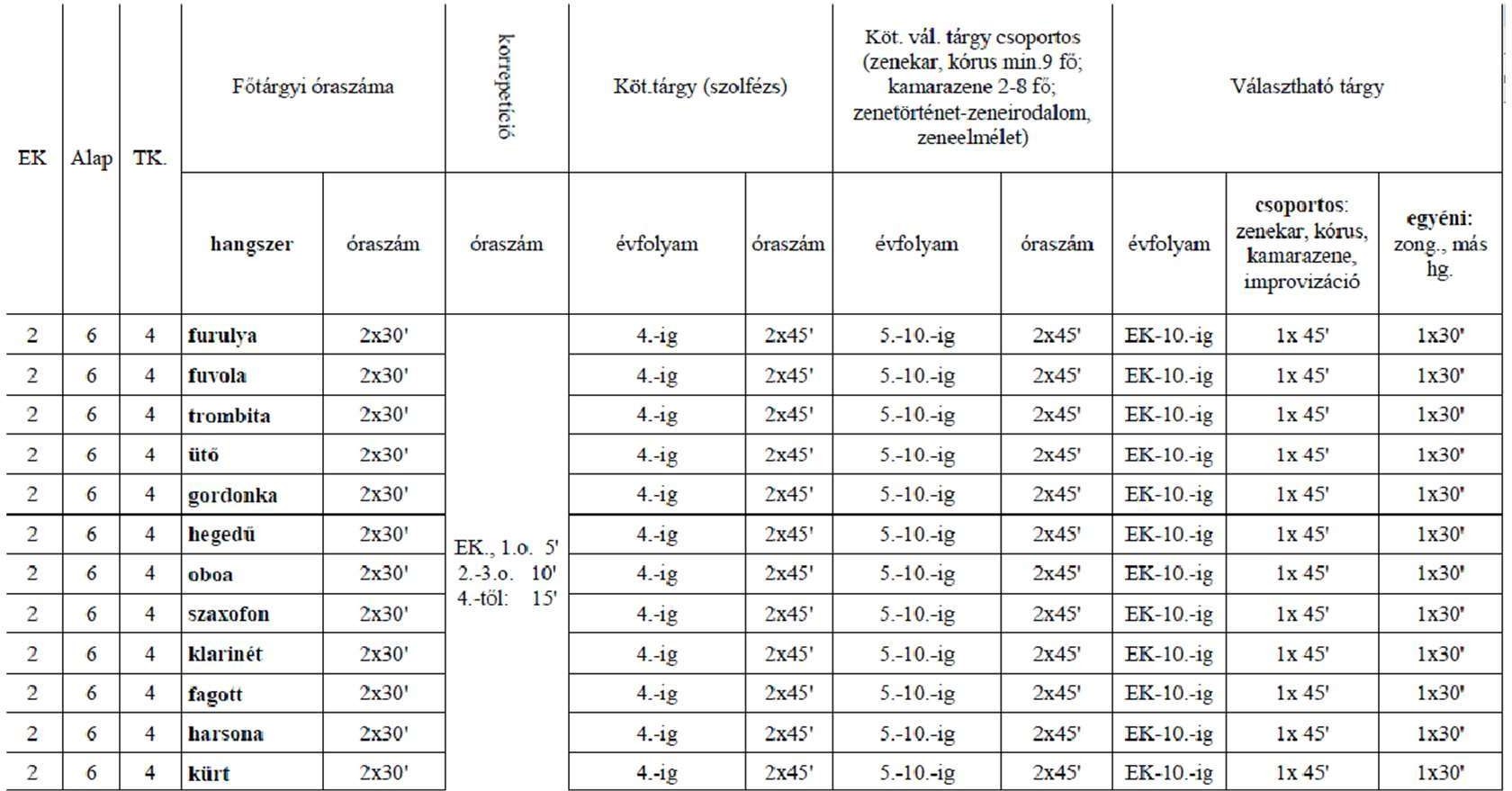 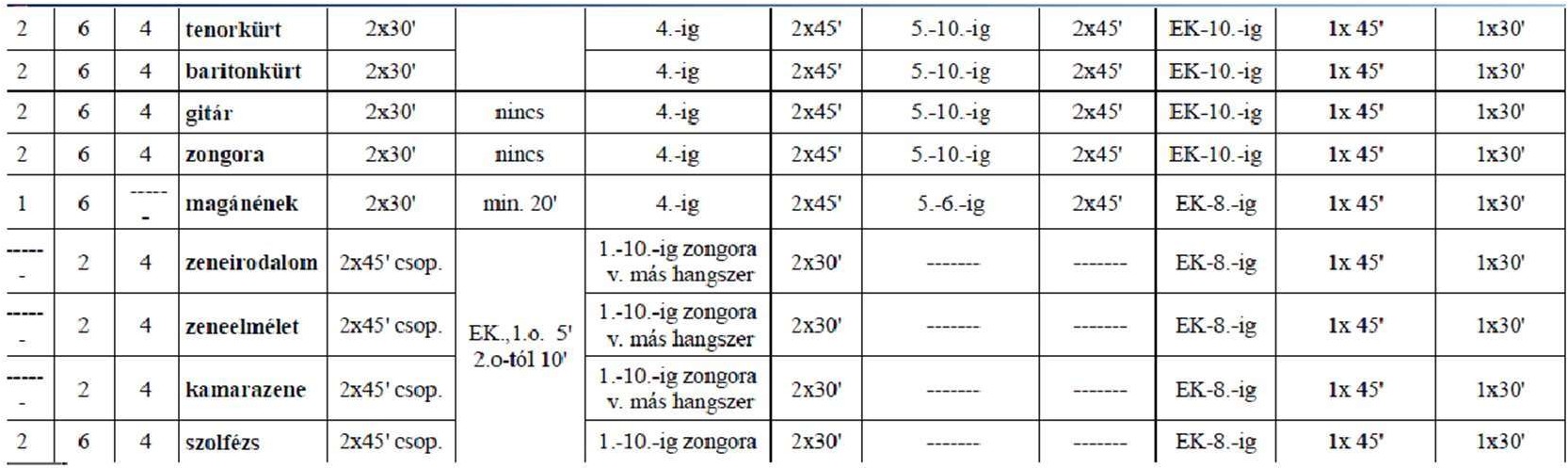 B tagozat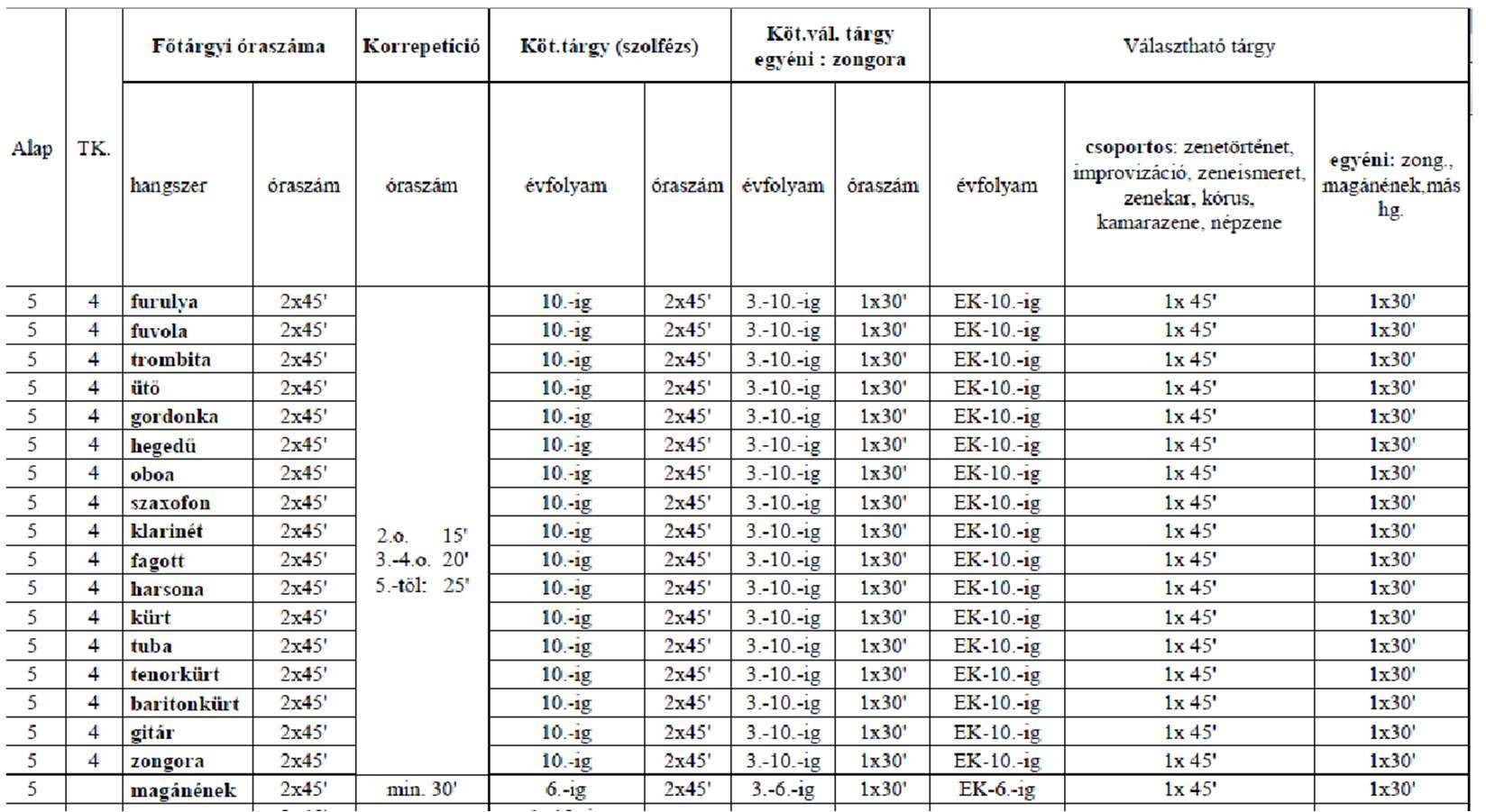 A fenti táblázatok Összes óra rovatában az első számok az ajánlott heti minimális óraszámra, míg a második helyen szereplő számok a szakmai program optimális teljesítéséhez szükséges időre utalnak. A tanszak kötelezően előírt tantárgyainak és azok óraszámainak a figyelembevétele mellett a tanuló más tanszak, valamint más művészeti ág képzésébe is bekapcsolódhat, illetve azok tanítási óráin részt vehet. Ha az intézmény az ajánlott minimális heti összóraszámot biztosítja, akkor az ezen felül tanított választható tantárgyakat heti 0,5 órában is oktathatja. A mozgás és tánc tantárgyakat minimálisan heti 1–1 órában önálló tantárgyként oktatja az iskola.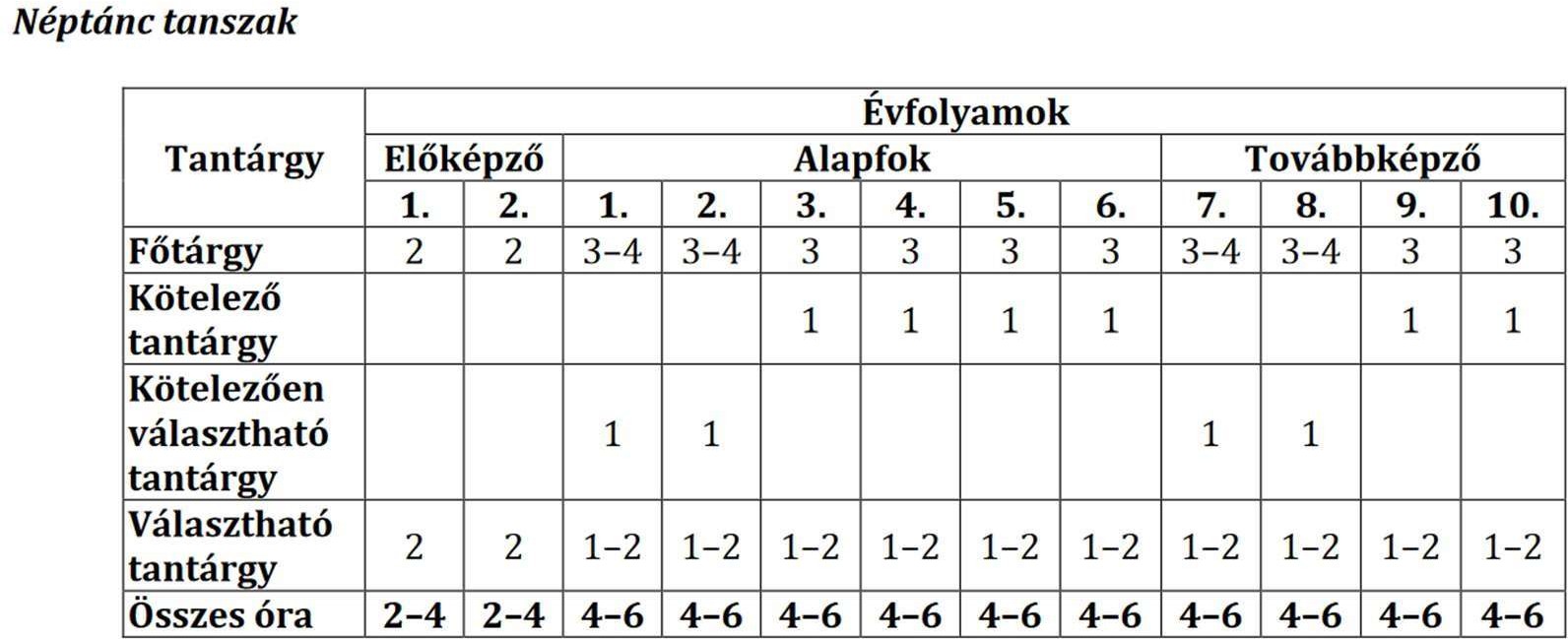 A fenti táblázat Összes óra rovatában az első számok az ajánlott heti minimális óraszámra, míg a második helyen szereplő számok a szakmai program optimális teljesítéséhez szükséges időre utalnak. A képzés évfolyamainak száma: 12 évfolyam (2+6+4 évfolyam) Az első számjegy az előképző, a második számjegy az alapfokú, a harmadik számjegy a továbbképző évfolyamainak számát jelenti. A tanszakok kötelezően előírt tantárgyai és azok óraszámai figyelembevétele mellett a tanuló más tanszak vagy művészeti ág képzésébe is bekapcsolódhat illetve azok tanítási óráin részt vehet.Jazz-ének tanszak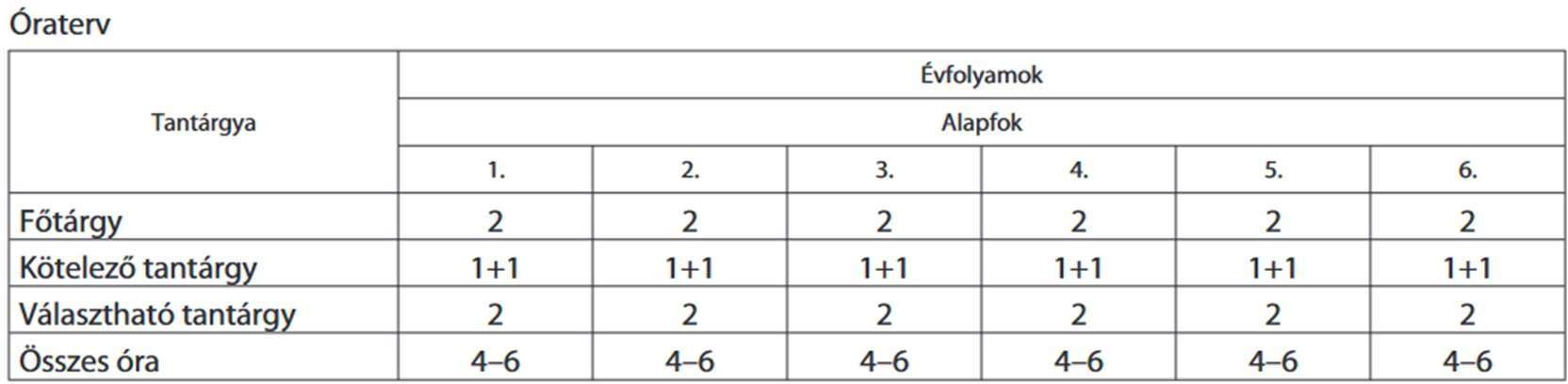 2.10.1.1. A Zeneismeret tanszak kiegészítése az alapfokú művészetoktatás követelményéhez és tantervi programjáhozIskolánk szolfézs tantervi programja azt a célt tartja elsődlegesnek, miszerint a szolfézstanítás – a hangszertanítással szerves egységben – a zene megszerettetését, a későbbi öntevékeny muzsikálást és a zenehallgatás iránti igény kialakulását kívánja megalapozni. Sajnos, a szolfézst – még szakmai körökben is – hajlamosak melléktárgyként kezelni, pedig e nélkül nem lehet a zenét megérteni.Nagyon fontos, hogy a tanuláshoz és a muzsikáláshoz a növendékek kedvét megtartsuk. A szolfézsórák száma heti 2x45 perc az 1-4. évfolyamokon, majd az 5. osztálytól mód nyílik a választható tárgyak (zenekar, kamarazene, zeneirodalom) heti 2x45 percben történő látogatására. Magasabb osztályú növendékek esetében az órák összevonására (1x90 perc) is van lehetőség.Tanszakunkon a szaktanárok által szabadon választott kottából, könyvből, példatárból, munkafüzetből stb. lehet dolgozni. A szolfézs tanszak munkáját iskolánkban is rendszeresen bemutatjuk nyilvános, nyitott óra és bemutató hangversenyek formájában.2.10.1.2. A billentyűs-vonós-akkordikus tanszak kiegészítése az alapfokú művészetoktatás követelményéhez és tantervi          programjáhozZongoraZongora tárgyból a tanítást többnyire a Kassai, Hernádi, Komjáthy, Máthé, V. Inselt: Zongoraiskola 1. (később 2.) kötetével, Papp Lajos Zongora ABC 1-2. kötetével és Monszport Kriszta - Horváth Barnabás: Zongoraiskola kezdőknek 1-2. kötetével kezdjük. Ehhez kapcsolódhatnak kiegészítésképpen más kiadványok, pl.: Bartók Béla: Mikrokozmosz sorozat és Gyermekeknek sorozat, Lakos Ágnes: Barátságos zongoraiskola 1-4, Aszalós Tünde: A zongorázó gyermek 1-3, Teöke Marianne: Találkozások a zongoránál, Barátom a Zongora, Válogatott etűdök sorozat. Harmadik-negyedik osztálytól kezdve a tanév során a zeneirodalom négy meghatározó korszakával (barokk, bécsi klasszicizmus, romantika, XX. századi és kortárs művek) ismertetjük meg a növendékeket, ezen kívül etűdökkel és ujjgyakorlatokkal segítjük a technikai fejlődésüket. Az egyes zeneszerzők műveiből összeállított kották betekintést nyújtanak egy-egy zenei korszak világába (Pl.: Az első Bach-tanulmányok, Schumann: Ifjúsági album) Ezenkívül az osztályoknak, vagy tematikának megfelelő kiadványok és gyűjtemények segítik munkánkat, mint például a Zongoráskönyv 3-4, 5, vagy a Répertoire I, II, szonatina- és etűdgyűjtemények, négy- és hatkezes kötetek. Kottatárunkat évről évre gyarapítjuk új, vagy antikvár kiadványokkal. A kamarazene fontos szerepet kap a zongora tárgy oktatása során, ezérta négy- és hatkezes játék már a tanulmányok elején megjelenik a zongoraórákon, a zongoravizsgákon, valamint a koncerteken. Ezenkívül szorgalmazzuk a más hangszerekkel való együtt-muzsikálást, ezzel is gazdagítva a hangzásélményt és a tananyagot. Kiemelkedő képességű és szorgalmas növendékeink legalább 2 hangszeres osztály elvégzése után a vizsgabizottság javaslatára B tagozaton folytathatják tanulmányaikat.OrgonaOrgona tanulmányokat a korábbi zongoratanulás során megszerzett ismeretekre építhetünk, az orgona hangszerkezelése nagymértékben függ a zongoratudás szintjétől. Kezdetben Antalffy és Zalánffy orgonaiskoláiból tanulnak a növendékek, a technikaképzéshez ezekben a kötetekben találunk megfelelő gyakorlatokat. Ezek segítségével tanulhatják meg a kezek és lábak orgona specifikus játékát, illetve az említett végtagok összehangolt munkáját. Kezdők Lübeck, Pachelbel, Buxtehude, Dandrieu, C. Franck és Liszt kis terjedelmű, könnyebb darabjait tanulják. Ezek egy része gyűjteményesen megtalálható az Orgonáskönyv I.,II.(Aelia Sabina Alapítvány, Budapest) kötetekben. Későbbi tanulmányokhoz (1. illetve 2. osztálytól kezdődően) leggyakrabban szerzők szerint találunk megfelelő kottákat, összkiadásokat (Bach, Brahms, Bossi, Boelmann, Couperin, Clérambault, Frescobaldi, de Grigny, Zipolli, Kodály, Reger, Liszt, C. Franck, Pachelbel, Walter, Krebs, Guilmant, Buxtehude, Lübeck, Gárdonyi, Litaize, Langlais, Dupré, Mendelssohn, Vierne, Widor, Alain, Messiaen, Koloss, Pikéthy, Sulyok, Gigout stb.)KorrepetícióA korrepetitor a hangszeres tanár közvetlen munkatársa, segíti munkáját. Az együttműködés a főtárgy tanárokkal elengedhetetlen. Ha a főtárgy tanárral együtt zajlik a zongorás próba, egymás véleményét kikérik. Amikor a korrepetitor egyedül próbál a tanulóval, olyankor próba előtt és utána is konzultál a hangszeres tanárral. Az óra elején segít a gyereknek a hangszer hangolásában. Hallásfejlesztés, valamint a tanult darabok szerkezeti, harmóniai sajátosságainak megismertetése, a stílusismeret fejlesztése a közös munka fontos része. A vizsgákra, szereplésekre való felkészítés kiemelt feladat. A növendékkel a próbák során olyan kapcsolatot alakít ki a zongorakísérő, hogy a gyerek érezze, bízhat a kísérő tanárban, aki a szerepléskor bármilyen nem várt helyzetben a segítségére lesz. A lámpaláz kezelésében nagy szerepe van a korrepetitornak. A korrepetitor gyors reagáló képessége és segítségnyújtása a tanteremben és koncert közben alapkövetelmény. A zongorakísérőnek ismernie kell a növendékek erősségét, gyengeségét, hiszen a színpadon ennek ismeretében lehet támaszuk.HegedűA hegedűtanulás megkezdésekor nagy figyelmet fordítunk a játékos mozgásgyakorlatokkal bevezetett hangszertartással kapcsolatos helyes érzetek kialakítására. Az első vonóvezetési feladatoknál eredményesen alkalmazható Katherine and Hugh Colledge: Stepping stones című kiadványa, Dénes László-Szászné Réger Judit: Hegedű ABC-je. A billentés játékos megalapozását segíti Katherine and Hugh Colledge: Waggon Wheels című gyűjteménye. A gyermekek által jól ismert egyszerű, néhány hangból álló gyermekdalok pengetése, majd vonóval történő megszólaltatása már egy minőségi előrelépést jelent a hangszer kezelésében. Kedvelt tananyag ezen a szinten Balsay Krisztina: Nyuszi füzetek című kötete. Az első és második osztályban a tematikailag jól felépített Dénes-Szászné Réger Judit: Hegedű ABC- jéből, Dénes László: Hegedűiskola I. és II. kötetéből tanítunk, amit különféle gyűjteményekből zongorakíséretes előadási darabokkal egészítünk ki. Nagy hangsúlyt helyezünk az együtt zenélés korai megismertetésére és megszerettetésére, ami alapjául szolgál a későbbi kamara-, és zenekari játéknak.GordonkaA gordonkaoktatás megkezdéséhez Pejtsik Árpád: Gordonka ABC 1. kötete adja a keretet. A Gordonka ABC tananyagát kiegészíti Pálköviné Békefi Cecília által közreadott gyermekdalokból álló, illusztrációkban is kiemelkedően igényes kötete, valamint a Suzuki: Gordonkaiskola 1. kötete. Csáth: Előadási darabok 1. kötetéből és Pejtsik Árpád: Gordonkamuzsika 1. kötetéből választhatunk számos, zongorakísérettel előadandó, az adott tanuló tudásának megfelelő előadásai darabot. A gordonka tanulmányok későbbi éveiben Pejtsik: Gordonka ABC 2-3., valamint a Suzuki Gordonkaiskola további 9 kötetével dolgozunk, kiegészítve egyéb gordonka kottákkal: Lee: 40 könnyű etűd, Popper: 15 etűd, Somló: Tanulmányok gordonkára, Baklanova: Fekvésváltások, Pejtsik: Gordonka muzsika 1-2-3. kötete, Csáth: Előadásai darabok 2. A gordonka kamarahangszer, nélkülözhetetlen a zenekari muzsikálásban és számos kamaraegyüttes basszus szólamát képezi. Az első gordonka óráktól kezdve súlyt fektetünk a kamarazenélésre. Kezdő növendékekkel nagyon egyszerű, üres húron való játék kísérettel, majd innen fejlesztjük tovább a növendékek kamarazenélési képességeit.GitárA gitároktatás negyedik éve működik iskolánkban, és kezdettől fogva nagyon népszerű. A tanulmányok megkezdésekor gyermekdalok, népdalok, skálák, akkordgyakorlatok segítségévelalapozzuk meg a növendékek tudását, majd a különböző zenei korszakok stílusjegyeit igyekszünk megismertetni a tanulókkal. A tanmenet fontos részét képezi a különböző gitártechnikák bevezetése és megtanulása: arpeggio, technikai kötések (elpengetés, ráütés), fekvésváltás, barré-gyakorlatok, a bal kéz ujjainak függetlenítő gyakorlatai, két- és háromszólamú játék. A kamarajátékot fontosnak tartjuk a tanulmányok elején bevezetni, ezért a tanár-diák duók a gitárórák fontos részét képezik. A gitártanítás alapjaként a Puskás Tibor: Gitáriskolát és a Nagy-Mosóczi: Gitáriskolát használjuk. További kiadványokkal is színesítjük a repertoárt, mint például, Puskás: Klasszikus etűdök gitárra 1-2, Szendrey-Karper László: Gitárgyakorlatok I-VIII, Carcassi: 25 etűd gitárra Op.60.2.10.1.3. A fafúvós tanszak a központi tantervet a következő kiegészítésekkel veszi át FurulyaIskolánkban a barokk fogású c- és f-hangolású furulyát használjuk, a kerettantervben leírtak szerint.B-tagozat : A B-tagozatos képzésben a tanterv előírása alapján 3. osztálytól vehetnek részt a tanulók. Erről a szaktanár javaslata alapján az előző év végi vizsgán (vagy később bármely meghallgatáson), a tanszak tanárai döntenek.A kamarazenélés lehetőségével már főtárgyi óráin találkozik a növendék. Megfelelő jártasság birtokában önálló fakultatív tárgyként – később akár főtanszakként – is választható a kamarazene.Hangszerválasztás: A barokk fogású hangszerek közül a növendék életkorának, testalkatának megfelelő c- vagy f-hangolású hangszert kell választani kezdő hangszerként. 2-3 éves tanulás után érdemes a másik hangolású hangszer tanulását megkezdeni. Ilyenkor a zeneiskolai osztály folyamatosan folytatódik, annak ellenére, hogy az „új” hangszeren „kezdő” a növendék.Meghallgatások, vizsgák, versenyek: A meghallgatásokon 3, az osztálynak megfelelő nehézségű egység (tétel, etűd) játszandó. Gimnazista korosztálynál a kotta nélküli játék nem követelmény.Tananyag kiválasztás: A tanszak tanárai a növendék képességeinek, irányultságának figyelembevételével szabadon dönthetnek a követelmények elérését szolgáló tananyag (iskolák, etűd- gyűjtemények, előadási darabok) kiválasztásában. Segítségként rendelkezésre áll a Tantervben felsorolt jegyzék.Továbbhaladás feltételei: minimum-követelmények A központi tanterv egy ideális körülmények között működő iskolára határozza meg az optimális és minimális feltételeket. Iskolánkban e követelményrendszer minimumát tekintjük optimálisnak.Fuvola, klarinét, szaxofon, fagott főtárgyakTananyag kiválasztás: A tanszak tanárai a növendék képességeinek, irányultságának figyelembevételével szabadon dönthetnek a követelmények elérését szolgáló tananyag (iskolák, etűd-gyűjtemények, előadási darabok) kiválasztásában. Segítségként rendelkezésre áll a Tantervben felsorolt jegyzék.B-tagozat: A B-tagozatos képzésben a tanterv előírása alapján 3. osztálytól vehetnek részt a tanulók. Erről a szaktanár javaslata alapján az előző év végi vizsgán (vagy később bármelymeghallgatáson), a tanszak tanárai döntenek. A kamarazenélés lehetőségével már a főtárgyi órákon találkozik a növendék. Megfelelő jártasság birtokában önálló fakultatív tárgyként – később akár főtanszakként – is választható a kamarazene.2.10.1.4. A rézfúvós tanszak kiegészítéseiCélunk a rézfúvós hangszerek világának megismertetése, a hangszertechnikai és zeneiismeretek átadása. Továbbá a kamarazenélés különböző formációinak és élményeinekfeltárása a feltörekvő generációk előtt. TrombitaA tananyag a következőket tartalmazza:Varasdy – Nagyiván – Sztán: Trombitaiskola I-III.Sztán: Tenorkürt vagy Trombita gyűjteménySteiner: Répertoire -rézfúvósokraColin: SkálatanulmányokGyermekdalok, népdalokKürtA következő kiadványok mentén építjük fel a tananyagot:Szilágyi-Kökényessy: Kürtiskola I-II.Szilágyi: HangpalotaÓnozó: KürtiskolaSzilágyi – Beleznay: Előadási darabok kürtreColin: SkálatanulmányokGyermekdalok, népdalok2.11. Az értékelés rendszereMűvészeti iskolánkban a beszámoltatásra, az ismeretek számonkérésének követelményeire és formáira vonatkozóan irányadónak tekintjük az alapfokú művészetoktatás követelményei és tantervi programjában leírtakat. Az egyes tanszakok helyi tantervükben konkrétan szabályozzák a kérdést.Általánosságban hangszeres tárgyak esetén kötelező jellegű beszámolóra a tanév végén kerül sor. A növendékeknek beszámoló keretében számot kell adniuk mind technikai felkészültségükről, mind előadási készségükről. A beszámoló bizottság előtt történik. Hangszeres előkészítő esetén a beszámoló nem kötelező, illetve a főtárgy tanár megítélése szerint a növendékkel való rövid foglalkozás keretében is meg lehet tartani. A bizottság tagja a hangszert tanító tanár, valamint az iskola vezetéséből legalább egy személy. Az év végi érdemjegyet a vizsgabizottság elnöke és a szaktanár együttesen állapítják meg. Az értékelés alapja a vizsgaprodukció, az éves munka, és a havi osztályzatok. A beszámolón nyújtott teljesítmény nem játszik közvetlen szerepet az érdemjegy kialakításában. Rendkívül indokolt esetben a főtárgy tanár javaslata alapján a beszámolót kiválthatja óraszerű foglalkozás a növendékkel a bizottság előtt. A beszámolónak ezt a formáját az igazgató engedélyezi, a döntés alapja minden esetben az, hogy a növendéket ne érhesse olyan jellegű negatív élmény, ami beidegződésként az egész zenetanulás folyamatára gyakorolna rossz hatást. Csoportos művészeti ágakon és zenei elméleti tárgyak esetén a beszámolás év végén összefoglaló óra keretében történik, melyen az adott tantárgy tanárán kívül legalább egy, azonos, vagy rokon tantárgyat tanító tanár, és lehetőség szerint az iskolavezetés egyik tagja is jelen van.2.11.1. Ellenőrzés, értékelésA tanulói teljesítmények mérésekor a kimenet szabályozás elvét érvényesítjük. A művészeti képzés sajátosságaiból fakadóan naprakész a főtárgy tanár tájékozottsága a tanulók elméleti és gyakorlati fejlődéséről, az ismeretanyag elsajátításának a mértékéről. Szolfézs órákon szorgalmazzuk az írásbeli és a szóbeli számonkérés egyensúlyát.A tanulók értékelésének formáiA hangszeres és egyéb csoportos művészeti ág előképző osztályaiban szöveges értékelés jelenik meg a félévi és az év végi bizonyítványban. Első osztálytól kezdve hangszeres főtárgyból és a kötelező tárgyakból egységesen osztályzatokkal, érdemjegyekkel történik az értékelés.A Nemzeti köznevelésről szóló 2011. évi CXC. törvény 16.§ (2) szakasza alapján az alapfokú művészetoktatásban részt vevő tanuló az utolsó, hatodik alapfokú évfolyam befejezését követően művészeti alapvizsgát tehetnek. A 2011.CXC.törvény 6.§ (7) alapján az alapprogramban foglalt keretek között kerül lebonyolításra. A művészeti alapvizsga a továbbképző évfolyamokon való továbbtanulásra jogosít. Ha a tanuló nem kíván alapfokú művészeti vizsgát tenni, akkor tanulmányait a továbbképző évfolyamokon nem folytathatja.A kamarazene, zenekar, kórus tantárgyak esetében az év végi értékelés: nem felelt meg, megfelelt, jól megfelelt és kiválóan megfelelt minősítésekkel történik.Az értékelés a célja:visszajelzés a tanár és a tanuló részére,a tanulás hatékonyságának ellenőrzése,a teljesítmény alapján korrekció kijelölése,a tanuló teljesítményének viszonyítása korábbi eredményéhez.Helye a tanítás folyamatában:rendszeres szóbeli visszajelzés a tanítási órán,egy-egy téma lezárása, ismeretanyag elsajátítása után, (hangversenyen történő szereplés, néptánc)féléves, éves anyag összegzése (félévi meghallgatás, év végi elméleti és hangszeres beszámoló).Súlypontok:a tovább haladáshoz szükséges anyag ismerete, értelmezése és gyakorlati alkalmazása,az oktatás eredményeként kialakult készségek ellenőrzése,a továbbhaladás feltételeként az előírt minimum ellenőrzése.2.11.3. A tanuló jutalmazásának elvei és év végi formáiAzt a tanulót, aki kiemelkedő tanulmányi eredményt ért el és hozzájárult az intézmény jó hírnevének megőrzéséhez, növeléséhez, az iskola dicséretben részesíti, illetve jutalmazza. Igazgatói dicséretben részesül az a tanuló, aki országos, regionális, vármegyei illetve nemzetközi versenyen kiemelkedő eredményt ért el, illetve felvételt nyert zeneművészeti szakközépiskolába. Igazgatói dicséretben részesülnek a középiskolai tanulmányaik végéig zeneiskolába járó, érettségiző növendékek. Szaktanári dicséret adható annak a tanulónak, aki több alkalommal szerepelt különböző hangversenyeken és tanulmányi eredménye jeles.2.11.4. A magasabb évfolyamba lépés feltételei  A magasabb évfolyamba lépésről az év végi beszámoló alapján dönt a beszámoltatást végző vizsgabizottság. A magasabb évfolyamba lépés feltétele a helyi tantervben meghatározott minimális követelményeknek való megfelelés.Amennyiben a bizottság döntésével a főtárgy tanár nem ért egyet, a magasabb évfolyamba lépésről a végső döntést a nevelőtestület hozza meg.Elméleti tárgyakból a magasabb évfolyamba lépés feltétele az év közben szerzett érdemjegyek alapján kapott legalább elégséges osztályzat. Amennyiben a tanuló a minimális követelményeknek nem felelt meg, pótvizsgát tehet, annak sikertelensége esetén tanulmányait az évfolyam megismétlésével folytathatja, évfolyamonként maximum egy alkalommal.Művészeti alapvizsgát tehet az a tanuló, aki főtárgyában elvégzi az előírt alapfokú osztályokat. Az első továbbképző osztályba lépés feltétele a művészeti alapvizsga megszerzése.2.11.5. A tanuló munkájának értékeléseAz értékelés hóvégi jegyek és félévi értékelés formájában történik, amelyet a Kréta felületen, valamint a félévi és év végi bizonyítványból ismerhetnek meg a szülők. A hóvégi jegyek legkésőbb a következő hónap 5. napjától láthatóak a Krétán. A bizonyítványok a tanév rendjében meghatározott módon kerülnek kiosztásra.Az előképző és hangszeres előképző évfolyamokon, a választható tantárgyaknál és hangszeres melléktárgyak esetében szövegesen értékelünk az alábbiak szerint:kiválóan teljesítettjól teljesítettmegfelelően teljesítettfelzárkóztatásra szorulElső évfolyamtól alapfokon és a továbbképző évfolyamokon főtárgyak, a zeneismereti tárgyak és a néptánc tanszakon az értékelés érdemjeggyel történik.5 jeles – a tantervi követelményeknek kifogástalanul eleget tesz. Ismeri, érti, tudja a tananyagot, mindezt alkalmazni is képes. A technikai és mechanizmusbeli követelményeket biztosan oldja meg és azokat zeneileg is kiválóan alkalmazza. Szóbeli feleletei és írásbeli munkái és teljes önállóságra vallanak.4 jó – a tantervi követelményeknek megbízhatóan, csak kevés jelentéktelen hibával tesz eleget. Hasonló az ötöshöz, de apró bizonytalanságai vannak. A tananyag alapvető részeit tökéletesen tudja, ismereteit a feladatok megoldásában is különösebb nehézség nélkül alkalmazza.3 közepes – a tantervi követelményeknek pontatlanul, néhány hibával tesz eleget. A tanterv alapvető anyagát jól elsajátította, az alapvető mechanizmusbeli nehézségeket leküzdötte, a lényegesebb kérdések megoldásában némi nehézségek mellett elfogadható eredménnyel azokat alkalmazza. Munkáiban kisebb bizonytalanságot mutat, amelyet a tanár segítségével le tud küzdeni.elégséges – a tantervi követelményeknek nevelői útmutatással sem tud eleget tenni. A minimumot sem tudja.1 elégtelen – a tantervi követelményeknek nevelői útmutatással sem tud eleget tenni. A minimumot sem tudja.2.11.6. A tanuló szorgalmának értékelése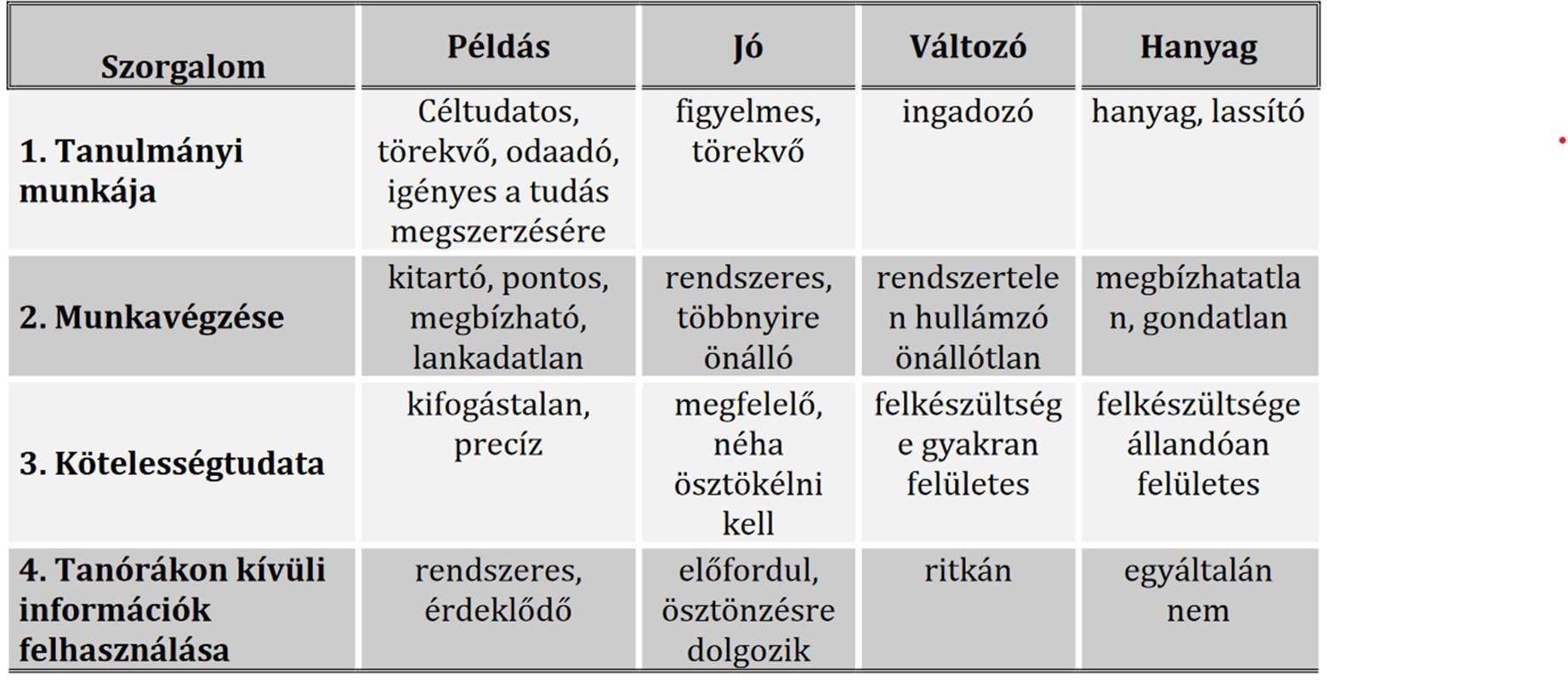 2.11.7. Zeneművészeti ágon művészeti alapvizsga és záróvizsga lebonyolításaMűvészeti alapvizsgára az a tanuló bocsátható, aki az utolsó alapfokú évfolyamát sikeresen elvégezte, és a vizsgára jelentkezett. Művészeti záróvizsgára az a tanuló bocsátható, aki az utolsó továbbképző évfolyamát sikeresen elvégezte, és a vizsgára jelentkezett. A művészeti alapvizsgát és záróvizsgát az év végi vizsgákkal együtt szervezzük. A vizsgabizottság tagjai: az iskola igazgatója, az adott tanszak tanára, egy külső tag, művészetoktatásban dolgozó szaktanár. A művészeti alapvizsga és záróvizsga követelményei, feladatainak meghatározása Hangszer, illetve magánének („A” tagozat) főtanszakos tanulók szolfézs vagy zeneirodalom vizsgatantárgyak közül választhatnak. A művészeti alapvizsga és záróvizsga egyes részei alóli felmentés Mentesül az adott tantárgyból a művészeti alapvizsga, illetve záróvizsga letétele alól az a tanuló, aki az országos művészeti tanulmányiversenyen - egyéni versenyzőként –a döntőbe jutott. Előrehozott vizsga Az alapfok 4. évfolyamának elvégzésekor szolfézs tantárgyból előrehozott alapvizsga szervezhető. A művészeti alapvizsga és záróvizsga minősítése A művészeti alapvizsga, illetve záróvizsga eredményét a vizsgatantárgyakból kapott osztályzatok számtani közepe adja. Ha az átlagszámítás eredménye öt tizedre végződik, a végső eredmény meghatározásában a főtárgyból kapott osztályzat a döntő..A Művészeti Alapvizsga részeiAz alapvizsga írásbeli és/vagy szóbeli, valamint gyakorlati vizsgarészből áll. Az alapvizsgán azok az„A” tagozatos tanulók, akiknek szolfézs a kötelező tárgya, írásbeli, akiknek zeneirodalom, zenekar, szóbeli vizsgát tesznek. A „B” tagozatos tanulók számára mindkét vizsgarész kötelező. Gyakorlati vizsgát valamennyi tanulónak kell tennie. 1. Az írásbeli vizsga tantárgya és időtartama Hangszer, magánének főtanszak („A” tagozat):Szolfézs vagyZenetörténet-zeneirodalom Az írásbeli vizsga időtartama valamennyi tantárgyból 45 perc. 2. A szóbeli vizsga tantárgya és időtartama Hangszer és magánének főtanszak („A” tagozat): - Szolfézs vagy - Zenetörténet-zeneirodalom A szóbeli vizsga időtartama valamennyi tantárgyból 10-20 perc.2.11.8. A szolfézs alapvizsga követelményeiSZOLFÉZS	ÍRÁSBELI	ALAPVIZSGA	a	6.	alapfokú	évfolyam	elvégzése	utánElméleti tudást felölelő rész:Zeneelméleti feladatlap, melynek kérdésköre, tematikája felöleli az eddigi zeneelméleti, zeneismereti tanulmányokat. Tartalmazza:Népzene témakörében a régi és az új stílusú népdal jellegzetességeit népdalelemzés formájában. Ismeretlen és tanult dalanyagban egyaránt.Hangsorok: ötfokúság /pentaton, pentachord/, párhuzamos hangnemek vezetőhangokkal – kvintkör ismerete, minore - maggiore, modális skálák.Transzponálás. Ritmikai ismeretek, metrikai ismeretek: diminúció, augmentálás.Dallamalkotás: hangközök T1-T8 B2,B4,SZ5, hármashangzatok D-m-sz-B és fordításaik, domináns szeptim és fordításai oldással.Formatani ismeretek: motívum, zenei mondat, periódus, két, háromtagúság tanult zenei anyagon keresztül történő felismerése, elemzése – alapvető funkciók ismerete.Alapvető zenei műszótár /tempók, metronóm jelzések, dinamikai, és egyéb előadásra vonatkozó jelek ismerete/.Gyakorlati tudást felölelő rész:Dallamdiktálás- Régi, vagy új stílusú magyar népdal lejegyzése / kvintváltás, kvintválasz-felső kvintváltás ismerete/. A növendék megadott kulcs, hangnem, ritmikai és metrikai instrukciókat követően le kell jegyeznie a dallamot. A népdal maximum tízszer hangozhat el. Ezt követi a dallam vizsgálata - stílusismerete, elemzése - előre nem meghatározott szempontok alapján.Az alapvizsga gyakorlati része „B” tagozaton kiegészül a következő lejegyzési feladatokkal:	Periódus terjedelmű, funkciós basszusú műzenei idézet felső szólamának lejegyzése és elemzése Az idézet 2/4, 3/4 vagy 4/4-es 3/8, 6/8 lüktetésű, nem moduláló, lehetőleg a-av felépítésű, nehezebb hangközlépéseket nem tartalmazó, de akkordfelbontást, illetve könnyebb alterációt lehetőleg tartalmazó szemelvény. Előre szükséges megadni a kulcsot, az előjegyzést, a metrumot és a kezdőhangot. Az elemzés szempontjai: a funkciók bejelölése, formai felépítés, a zenei elemek megjelölése (hármashangzat-felbontás, szekvencia, késleltetés stb.). Az idézet zongorán két szólamban tizenkétszer hangozhat el. „B” tagozat Hangszer, magánének, zenetörténet- zeneirodalom - Hangközmenet lejegyzése: 10 hangközből álló hangközmenet lejegyzése tonális keretben (oktávon belüli tiszta, kis és nagy hangközök, bővített kvart és szűkített kvint). Diktálás előtt meg kell adni a violinkulcsot, előjegyzést, és a kezdő hangközt, elnevezéssel együtt. A hangközlánc zongorán tízszer hangozhat el.– Hangzatlejegyzés 10 akkord felismerése és lejegyzése adott hangra, oldással együtt (valamennyi hármashangzat és fordításaik, valamint domináns szeptim). Diktálás előtt meg kell adni a violinkulcsot, előjegyzést és a kezdő harmóniát, elnevezéssel együtt, illetve adott hangra felépítésnél az adott hango(ka)t. A harmóniasor zongorán tízszer hangozhat el.Periódus terjedelmű műzenei idézet lejegyzése funkciós basszussal. Metruma 2/4, 3/4, 4/4 legyen. A ritmusértékek előfordulhatnak az egész hangtól a tizenhatodig. Az idézet tartalmazhat változatos ritmikai, dallami fordulatokat. Előre meg kell adni a kulcsot, az előjegyzést, a metrumot és a kezdőhangokat. Az idézet zongorán tízszer hangozhat el.„B” tagozat írásbeli vizsgaHangközmenet lejegyzése: 12-14 hangközből álló hangközmenetPeriódus terjedelmű műzenei idézet lejegyzése funkciós basszussal együtt. Metruma 2/4, 3/4, 4/4, 3/8, 6/8 lehet. A ritmusértékek előfordulhatnak az egész hangtól a tizenhatodig.Az idézet zongorán tízszer hangozhat el.Egyszólamú 8-12 ütemes bonyolultabb ritmikájú és nehezebb dallami fordulatokat is tartalmazó zenei idézet. Lehet motivikus építkezésű, vagy akár kortárs zeneműrészlet, esetleg moduláló hangnemű A-B szerkezetű, bővülő periódus. A részlet lejegyzése tanult metrumokban, nem váltakozó ütemekkel meghatározott.SZOLFÉZS SZÓBELI ALAPVIZSGA„A” tagozat követelményei hangszeres, magánének, jazz ének, zenetörténet-zeneirodalom szakokon(Aki a 4. évfolyam végén sikeres alapvizsgát tesz, tanulmányai folytatásakor nem szolfézs, hanem zenekar, kórus, zeneirodalom-zenetörténet vagy kamarazene kötelező tárgyak közül választhat.Memoriterek: a vizsgázó tudjon énekelni kotta nélkül 10 népdalt, és ismerje azok legfontosabb jellemzőit; (a vizsgabizottság a hozott anyagból egy népdalt választ) – és 5 műdalt. A tanuló által énekelt műzenei szemelvényekkel kapcsolatban a vizsgabizottság egyszerű zenetörténeti, stílusjegyekre vonatkozó, műfaji, formai, zeneelméleti és egyéb általános zenei kérdéseket tesz fel.„B” tagozat szóbeli vizsgakövetelményeiBonyolultabb egyszólamú klasszikus dallam lapról éneklése rövid átnézés után, szolmizálva és hangnévvel. Az idézet metruma 2/4, 3/4, 4/4, 3/8, 6/8.A vizsga előre meghatározott, és kiadott memoriter anyagát a vizsgázó tudjon tudja élményszerűen előadni. A memoriter anyag tartalmaz: 5 12 népdalt, ismerje azok legfontosabb jellemzőit tudjon megszólaltatni 3 10 műzenei szemelvényt szóló énekléssel vagy éneklőtársakkal, vagy hangszerkísérettel ismerje az énekelt darabok legfontosabb zenei jellegzetességeit.ELŐREHOZOTT ALAPVIZSGA ZENEISMERET KÖTELEZŐ TÁRGYBÓL:Az alapfokú művészetoktatás tantervi követelményeiről szóló hatályos irányelv szerint a művészeti alapvizsga elméleti és gyakorlati részből áll. Mindkét esetben a tanuló írásban és szóban is tanúbizonyságot tehet tudásáról. Az elméleti részt előrehozott vizsga formájában a tanuló leteheti a szolfézs tárgy 4. évfolyamának elvégzése után az adott tanév végén. A vizsga-dolgozat megírására és a szóbeli beszámolóra májusban, a zeneiskola éves vizsgarendjében kijelölt időpontokban kerül sor. Rendkívüli helyzetre való tekintettel az adott tanév félévében aktuális rendeletnek megfelelően a vizsga digitális vagy jelenléti formában valósulhat meg, s melyet minden 4. évfolyamos tanuló gondviselőjének külön kérvényezni kell. A vizsga tartalmilag megegyezik a szolfézs alapvizsga „A” tagozat követelményei pont alatt meghatározott tematikával és felépítéssel.2.11.9. A gyakorlati alapvizsga követelményeiGyakorlati vizsgát főtárgyból, elméleti tanszakok esetén zongora kötelező tárgyból, illetve kamarazene főtanszakon a tanult hangszerből kell tenni.FURULYA„A” tagozatKét különböző karakterű etűdEgy előadási darab két különböző karakterű tétele, az egyik tétel választható kamaraműből is„B” tagozatKét különböző karakterű etűdEgy előadási darab két különböző karakterű tétele, az egyik tétel választható kamaraműből is FUVOLA„A” tagozatKét különböző karakterű etűdKét különböző karakterű előadási darab„B” tagozatKét különböző karakterű etűd vagy szólódarab, vagy technikai jellegű műKét különböző előadási darabKLARINÉT„A” tagozatKét különböző karakterű etűd Két különböző előadási darab„B” tagozatKét különböző karakterű etűd vagy technikai jellegű műKét különböző stílusú és műfajú előadási darabSZAXOFON„A” tagozatKét különböző karakterű etűdKét különböző előadási darab„B” tagozatKét különböző karakterű etűd vagy etűd-jellegű egyéb műKét különböző stílusú és karakterű előadási darabFAGOTT„A” tagozatKét különböző karakterű etűdKét különböző előadási darab„B” tagozatKét különböző karakterű etűdKét különböző karakterű darab vagy tétel-párKÜRT„A” tagozatKét különböző karakterű etűdKét különböző előadási darab„B” tagozatEgy skála különböző képletekkel, a meglévő hangterjedelembenKét különböző karakterű etűdKét különböző előadási darabTROMBITA„A” tagozatKét különböző karakterű etűdKét különböző előadási darab„B” tagozatEgy másfél oktávos skála öt képlettelKét különböző karakterű etűdKét különböző előadási darabGITÁR„A” tagozatHárom különböző stílusú előadási darab„B” tagozatEgy etűdHárom különböző stílusú előadási darab.ZONGORA„A” tagozat-A négy stílusból választható három különböző stílusú darab, melyből az egyik lehet kamaramű.„B” tagozat-Négy különböző stílusú darab:Barokk mű, többszólamú szerkesztésben írt darab, vagy szvit-tételKlasszikus szonatina vagy szonáta-tétel, variációRomantikus műXX. századi, vagy kortárs mű ORGONA„A” tagozatHárom különböző stílusú vagy karakterű előadási darab„B” tagozatNégy különböző stílusú vagy karakterű előadási darabHEGEDŰ„A” tagozatEgy etűdKét előadási darab, koncert- vagy szonáta tétel„B” tagozatKét különböző technikai követelményt tartalmazó etűdKét előadási darab vagy barokk szonáta tételpárGORDONKA„A” tagozatEgy etűdKét előadási darab„B” tagozatKét különböző technikai követelményt támasztó etűdKét különböző karakterű előadási darab JAZZ – ÉNEK„A” tagozat Jazz Fake BookNew Real Book – Volume I.New Real Book – Volume II. New Real Book – Volume III.Michelle Weir: Jazz Singers Handbook„B” tagozatKerényi Miklós György: Az éneklés mûvészete és pedagógiája Kerényi Miklós György – Kerényiné Kéri Margit: Énekiskola I.– II. Jazz Fake BookMichelle Weir: Jazz Singers Handbook Michelle Weir: Vocal ImprovisationParis Rutherford: The Vocal Jazz Ensemble Denis DiBlasio: Guide for Jazz and Scat Vocalists Jamey Aebersold: Jazz Ear TrainingJay Clayton: Jazz Vocal Practice Series Vol. I., Vol. II. Kirby Shaw: Vocal Jazz StyleChet Baker: Greatest Scat SolosBob Stoloff: Scat! Vocal ImprovisationJim Snidero: Jazz Conception for Scat VocalsSteve Zegree: The Complete Guide To Teaching Vocal Jazz Charlie Parker: OmnibookA személyiség fejlesztése a művészeti nevelés-oktatásbanA személyiség fejlesztése a zenei nevelés soránA zenetanítás során a gyermekekkel egyénileg, illetve kis létszámú csoportban foglalkozunk. Ez jó alapot biztosít a differenciált személyiségfejlesztéshez.Az együttesekben való zenélés, a közös fellépések, iskolai rendezvényeken való részvétel, utazások, a csoportos foglalkozások során erőteljes kötődés alakul ki a társakhoz. Megtanulnak együttműködni, egymáshoz alkalmazkodni, a közös cél érdekében együtt munkálkodni, mely által az iskola közösség részesei lesznek.2. Feladataink a személyiségfejlesztés során:-Pozitív megerősítés, a motivációs bázis támogatása élményekkel, helyes kritikával, értékeléssel.-A helyes önértékelés képességének kialakítása.-A sikerek, esetleges kudarcok, szereplési szorongások közös feldolgozása a szülők bevonásával.A személyiségfejlesztés területei a táncművészeti ágbanA művészeti nevelés a leghatékonyabb és egyben a legeredményesebb eszköz a személyiségformálás összetett folyamatában. A művészeti tevékenység közben átélt érzelmek ösztönző hatással vannak az értelemre. Ebben a komplex folyamatban az ismeretek, a készségek és a képességek megszerzését, rögzülését az alkotómunka biztosítja.A személyiség formálásának főbb feladataiaz érzelmi és értelmi kompetencia fejlesztése;a szociális érzékenység fejlesztése;a közösségi kompetencia fejlesztése;a szakmai kompetencia fejlesztése ésaz egészséges és kulturális életmódra nevelés.A táncoktatás során fejlesztett személyes kompetenciák a következők:Az esztétikai érzék fejlesztése.A mozgáskultúra, tér és forma, valamint, ritmusérzék fejlesztése.Az empatikus érzékenység fejlesztése (páros táncoknál fontos a másikra való odafigyelés.)Művészi látásmód kialakítása, a művészetek iránti fogékonyság erősítése.Az egyéni kibontakozás igényének erősítése.A rendszeres, következetes, pontos és kitartó munkára nevelés.Nyitottságra, valamint a múlt és a jelen értékeinek befogadására nevelés.Folyamatos ismeretbővítésen keresztül a szintetikus látásmódra való nevelés, a kombinatív gondolkodás elősegítése.A vizuális memória és a képzelőerő fejlesztése.A kreativitás fejlesztése.A testi–lelki állóképesség, a munkabírás fejlesztése.A kommunikáció verbális és nonverbális módjainak alkalmazása.Az elemző készség fejlesztése az összefüggések felismerésével, például a stílus jegyek helyes értelmezése.Közösségfejlesztés zenei neveléssel  A zenetanulás – közös éneklés, együtt zenélés – kiemelkedően fontos szerepet játszik az egyén és a közösség kapcsolatának, egymásra hatásának fejlesztésében, a különböző korosztályok együttélése a művészeti iskola falain belül, a közösséghez való alkalmazkodás, a szocializáció tudatos alakításában.Az egyéni érdek alárendelése a közösséginek, a többiekkel való együttműködés, a zene örömének közös átélése érdekében, valamint a közösség részéről az egyéni munka eredményének elismerése, egymás kölcsönös megbecsülésének záloga.A kamarazenélés, zenekarokban való részvétel, a, közös felelősség vállalás következtében a befelé forduló, gátlásos, szorongó gyerekek számára is megteremti a közös muzsikálás lehetőségét, ezen keresztül a sikerélmény átélését. Ez természetesen aztán a szólójátékra, az egyéni teljesítményre is pozitívan visszahat.A jobb egyéni teljesítményekből pedig együttesek is profitálnak. Így valósul meg a tanszakok közötti tehetséggondozó munka körforgása.Kiemelten törekszünk a tanulócsoport közösségi életét összetartó, megerősítő hagyományok kialakítására. Ennek érdekében az utóbbi években a következő rendezvényeket tettük rendszeressé, hagyományossá: A zenevilágnapja, karácsonyi koncert, családi koncert, nyíltnap óvódáskoncertek, tanszaki hangversenyek, táncvilágnapja, néptáncbemutatók,Rendszeres fellépői vagyunk a városi kulturális rendezvényeken, Partneriskolája vagyunk a Budapesti Fesztivál Zenekarnak, Néptáncosaink a régióban szervezett rendezvényeken, ünnepségeken aktív résztvevők.Mindezek mellett rendszeresen szervezünk, hangverseny látogatásokat, tanulmányi kirándulásokat.Tanszakaink rendszeresen vesznek rész tanulmányi versenyeken, fesztiválokon, szakmai fórumokon, mely a minőségi oktatás és közösségfejlesztés szempontjábólnagy jelentőségű.A zenei tehetség fejlődését segítő tevékenységA zenei tehetség felismerése számos tényezőn alapul, kibontakoztatásához a helyes út megtalálása gyakran véletlenek sorozatán át vezet. Objektíven mérhető elemei: az átlagosnál jobb ritmusérzék, hallás, harmóniai és formaérzék, mely rendszerint magasabb szintű asszociatívképességgel és logikai készséggel párosul. A tehetség önmagában azonban nem elegendő, a magas szintű teljesítmény eléréséhez kitartás, szorgalom, türelem és gondos gyakorlás is szükséges.Az alapfokú művészetoktatásban való részvétel az önkéntesség elvén, saját elhatározáson alapul.A tehetséggondozás a tehetségazonosítással kezdődik. A művészeti iskolai képességvizsgálat során felmérjük az alapvető adottságok és képességek szintjét. ( Hallás, ritmusérzék, értelmi fejlettség.)A zeneóvoda, előképző osztályokban végzett munkával az egyéni adottságok jól fejleszthetőek. Az előképző osztályok feladata, hogy biztos alapot teremtsen a hangszeres tanulmányokhoz, az életkori sajátosságoknak megfelelő képzési formákkal.Ezt követi a főtárgy választás, az egyéni érdeklődés, fizikális adottságok figyelembevételével. Az optimális hangszerválasztás döntő a zenetanulás eredményessége, a személyiség fejlődése szempontjából.A     növendékek iskolánkban „A” és „B” tagozaton tanulhatnak. A tagozaton heti 2x30 perces főtárgy órát kapnak, a „B” tagozat emelt követelményrendszerének teljesítését heti 2x45 perces főtárgy órán teljesíthetik. A „B” tagozatra való bekerüléséhez a szaktanár javaslatával vizsgát kell tennie. A „B” tagozatra való besoroláshoz a tanszakvezető és az igazgató jóváhagyása szükséges.A „B” tagozatos kiemelt, pályára felkészítő tehetséggondozás mellett az „A” tagozatos tanulók is kaphatnak tehetséggondozó foglalkozást, melyhez keretet az igazgató a tantárgyfelosztásban biztosít. A szaktanár a tehetséggondozó időt saját belátása szerint tehetséggondozásra és felzárkóztatásra is felhasználhatja. A tanulók zenei pályára való felkészülését speciális zeneismereti felkészítéssel ( „B” – s szolfézs, zeneelmélet, zeneirodalom), továbbá zongora kötelező, kamarazene, foglalkozásokkal stb. támogatjuk. A felvételizők számára rendszeresen meghallgatásokat szervezünk, alkalmanként, szaktanácsadó bevonásával, továbbá fellépési lehetőségeket biztosítunk számukra a színpadi rutin erősítése érdekében. Iskolánk évek óta külső szakemberek, művészek bevonásával szakmai fórumokat, művészeti kurzusokat szervez. Szintén a tehetséggondozás területének tartjuk a különböző tanulmányi versenyeken való részvételt, ezen belül területi, regionális, országos és nemzetközi versenyeken indulnak növe3ndékeink valamennyi tanszakról. A versenyekre való felkészülés, azokon való megmérettetés motiválólag hat az egyén és az iskola munkájára. A művészeti versenyeken való részvétel nélkül előremutató szakmai munka nem képzelhető el. Fontos, hogy a versenyeken való részvétel feltételei ( nevezésidíjak, utazási-, és szállásköltség, kottabeszerzések, megfelelő minőségű hangszerek és hangszertartozékok, hangszerek karbantartása biztosítva legyenek. A különböző kamaraegyüttesekben az együttmuzsikálás a tehetséggondozás kiemelt területei. A közös zenélés során a felelősség megoszlik, a fellépésekkel járó stressz csökken, a közös produkció öröme, sikere felszabadítólag hat a növendékekre, az egymáshoz tartozás az iskolai közösség érzését erősíti. Fontos, hogy az együttesekben folyó kemény munka eredményét a tagok hangversenyeken is be tudják mutatni, ennek érdekében számos koncert és egyéb fellépésilehetőséget biztosítunk számukra.A művészeti fórumokon, tanulmányi versenyeken, zenei tehetséggondozó táborokban való részvétel a kamarazenei képzés elengedhetetlen része. A hangszeres tanulmányok eredménye nagyrészt a kamarazenélésben való részvételben mutatkozik meg.Közösségfejlesztés a táncművészeti ágban  A néptáncban a közös munkának kiemelt szerepe van, már az órák alkalmával együtt kell működni egymással. Egy csoport tagjai gyakran nem egy azonos osztály tanulói, ezért ki kell alakítani a közös munka iránti igényt és egy új csoportkohéziót. Ennek lehetséges módszere, hogy mindenki táncol mindenkivel.A táncprodukciók létrejöttéhez elengedhetetlen a megfelelő munkamorál, a közösségi szellem és a közös cél.Az oktató-nevelő munka, a személyiségfejlesztés ideális kerete a közösség. El kell érnünk, hogy tanulóink a megszerzett tudásukat kisebb-nagyobb csoportokban való együttműködés során képesek legyenek sokoldalúan és zökkenőmentesen hasznosítani, a csapatmunka során akár különböző típusú (vezetői vagy egyszerű csoporttagi) szerep betöltésével. Az alkalmi csapatmunkán túlmenően a tanulóknak át kell érezniük igazi emberi közösségek létrehozásának igényét, és képesnek kell lenniük ilyen közösségek fenntartására. E tapasztalataik alapjául szolgálhatnak a felnőtt társadalom civil szervezeteiben való későbbi helytállásuknak.A szerető család mellett az iskolai közösségben tapasztalt bizalom bír a legnagyobb jelentőséggel a kölcsönösséget, szolidaritást, együttműködési készséget tanúsító érett emberi személyiség, végső soron a társadalmi tőke létrehozásában.A közösség formálásának főbb feladatai:iskolai tanulói közösségek megszervezése;a tanulói közösségek tevékenységének megszervezése, összehangolása;a közösség egyéni arculatának, hagyományainak kialakítása;a tanulói közösségre jellemző, az összetartozást erősítő erkölcsi, viselkedési normák, formai keretek kialakítása, folytonosságának elősegítése.A fejlesztés eszköze iskolai produkciók létrehozása, iskolai és iskolán kívüli bemutatási lehetőségek szervezése, különösen a helyi közösséget is megmozgató rendezvényeken.A tanulói közösség által történő közvetett nevelés csak akkor érvényesülhet, ha a tanulók a közösség által szervezett tevékenységekbe bekapcsolódnak, azokban aktívan részt vesznek, és ott a közösségi együttéléshez szükséges magatartáshoz és viselkedési formákhoz tapasztalatokat gyűjthetnek.Iskolánk szerepe a közösségfejlesztésben nem korlátozódik az iskolán belüli feladatokra, hanem biztosítja a diák és társadalom közötti kapcsolatot is a fent megfogalmazott keretek között.A táncoktatás során fejlesztett társas kompetenciák a következők:A közösségi alkotás öröme, a közösségi kultúra értékei iránti fogékonyság kialakítása.A másság elfogadásának képessége.Kezdeményezőkészség, egyéni feladat- és szerepvállalás.A kapcsolatteremtő képesség fejlesztése.A szabálytudat kialakítása.A csoportnorma kialakítása.A segítő életmódra nevelés és a szociális érzékenység fejlesztése.A közösségi szemlélet kialakítása.Az egészséges életmód igénye.A megvalósítás szakaszai:Előképző, alapfok 1-2. osztály.A gyerekek véletlenszerűen alakult csoportjaiból tervszerűen, folyamatos irányítással kezdetben eredményesen működő csoportokat, majd összeforrott öntevékeny csoportokat formálni.A kortárs kiscsoportok "klikkesedésének" megelőzése a csoportos együttműködés megtervezése révén.A szabályok kialakítása, s azok megtartása, majd együttes ellenőrzés, értékelés. Közös tevékenységek tudatos tervezése, szervezése. A közös tevékenységek együttes élményt adnak, az együvé tartozásérzését erősítik. Ezek által születhetnek a különböző szokások, hagyományok, melyek újabb eszközt jelentenek a közösségek erősítésében.Alapfok 3.-6. osztály, továbbképző.Az előző szakasz nevelő-oktató munkájának szerves folytatása, a készségek, képességek fejlesztésének folyamatában. A közösségi élet során fejlesztjük a tanulók önismeretét, együttműködési képességét, segítőkészségét, szolidaritását, empátiáját. E korszakban a gyerek gyakorlati módon igazolja a megbízhatóság, becsületesség, szavahihetőség értékeit.E szakasz szocializációs folyamatában az iskola tudatosítja a közösség demokratikus működésének értékét és néhány általánosan jellemző szabályát. Tisztázza az egyén és közérdek, a többség és kisebbség fogalmát, és ezek fontosságát a közösséghez, illetve egymáshoz való viszonyulásban.Megalapozza a felkészülést a jogok és kötelességek törvényes gyakorlásához. Szükség szerint felkészít a szakirányú továbbtanulásra.Kapcsolattartás, kommunikációA szülő, a tanuló, a pedagógus együttműködési formái zeneművészeti ágban  Programunk alapvető céljainak megvalósításához elengedhetetlenül szükséges a szülőkkel való egyéni kapcsolattartás és együttműködés. Eredményes zenei nevelés csak a pedagógus – tanuló – szülőhármas együttműködésének harmóniájában valósulhat meg. Ez ad módot arra, hogy a tanulók a tantervi követelmények elvárható szintű teljesítése mellett örömmel és felelőséggel vegyenek részt a zenei nevelésben. A szülők házi hangversenyeken, nyílt órákon követhetik gyermekük zenei fejlődését.Az iskolában szülői munkaközösség működik. Az iskola dokumentumai elérhetők az igazgatóhelyettesi irodában.A szülőkkel való kapcsolattartás intézményes formája a szülői értekezlet, a nyílt napok, a bemutatók által valósítható meg elsősorban. Tudjuk, hogy a szülők folyamatos, többoldalú tájékoztatása nélkülözhetetlen az eredményesség elérésében. Fontos együttműködési kapcsolatra teremt lehetőséget az ellenőrző könyvön keresztül történő közlés és a közvetlen telefonkapcsolat, különböző digitális platformok igénybevétele.A gyermekek hiányzásairól jogszabályban meghatározott formában értesítjük a szülőket.Emellett az E-Kréta felületen követhetik gyermekük haladását és érdemjegyeit, hiányzásait.Szívesen látjuk tanulóink családtagjait a nyílt napokon, az évközi és év végi tanszaki hangversenyeken.A kapcsolattartás fejlesztését az intézmény működése folyamán a tanulók, a szülők és a pedagógusok javaslatai, igényei szerint bővítjük. Digitális platformon is megvalósítjuk.Szülő, tanuló, pedagógus együttműködésének formái, fejlesztésének lehetőségei a táncművészeti ágban  Az egész éves tanulási folyamat eredménye a különböző fellépéseken való szereplés. Ilyenek lehetnek iskolai rendezvények, bemutatók, illetve a tanév végén az egyes csoportok önálló vizsgabemutatókon mutatnak be kiemelt minőségű produkciókat. A szülők megjelenése ezeken a bemutatókon nagyon gyakori és jellemzően nagy sikerű.Rendszeresen és nagy sikerrel szerepelnek tanulóink a különböző városi rendezvényeken, így állami ünnepek, tájház rendezvényei, szüreti bál, lecsófesztivál, jótékonysági bál stb. A szülők ezeken a fellépéseken büszkén figyelik meg gyermekeik produkcióját, ez hozzájárul az elkötelezettségükhöz.Speciális együttműködésre ad lehetőséget az ilyen fellépések alkalmával szükséges logisztikai segítség, mely során több szülő is aktívan segíti a pedagógusokat.Alkalomszerűen, egyes külföldi utazás során (pl. székelykeresztúri együttműködés) lehetőség nyílik kísérő szülők bevonására is.A szülők a tanév során kötetlen formában bármikor megkereshetik a pedagógusokat a tanórákhoz illeszkedve, de egyeztetés alapján akár azoktól függetlenül is.Alkalomszerűen, fellépésekhez kötötten írásos tájékoztató anyagokban, illetve közösségi portálokon is megjelenünk és tájékoztatjuk az aktualitásokról a szülőket.A digitális oktatás felépülésével párhuzamosan e-mailen keresztüli tájékoztatási módszer is kialakult, mely sikeresen működik, további alkalmazásra érdemes.A tanulók döntéshozatalban való részvételi jogainak gyakorlása  Tanulóink 2023. október 1-én, a Zene Világnapján megalapították az alapfokú művészeti iskola diákönkormányzatát. A diákönkormányzat képviselete a zeneművészeti ág és a táncművészeti ág 12. életévét betöltött növendékeiből álló 3 fős bizottságból áll. A szervezet tagjai saját hatáskörükben véleményeket, javaslatokat fogalmazhatnak meg, kérdéseket  tehetnek fel az iskolavezetés számára, melyre érdemi választ kell adni. Az intézmény vezetője szükséges esetben írásban kéri fel az érintett szervezetet  joggyakorlásra határidő megadásával.A program végrehajtásához szükséges, a nevelő – oktató munkát segítő eszközök, felszerelések, módszerekSzemélyi feltételek:a nevelőtestület folyamatos ön – és továbbképzése, az E-Kréta használata, digitális kapcsolattartás és szükség esetén digitális oktatási formák megvalósítása.az iskolatitkár alkalmazása, megfelelő munkafeltételekik biztosítása (digitális munkavégzés feltételeinek biztosítása).a néptánc tanszak folyamatos eszközzel (népviselet) való ellátása.Gazdasági feltételek:- A jogszabályban foglalt infrastruktúra, eszközök, digitális eszközök biztosítása, hangszerek (eszköz és felszerelési jegyzék) beszerzése, karbantartása, fejlesztése.A megfelelő minőségű hangszerek biztosítása a minőségi oktatás nélkülözhetetlen feltétele.A lehetőségekhez mérten a tanárok digitális munkafeltételeinek támogatása, biztosítása. A javuló oktatási feltételek a növendékek lelkesedését, a kamaracsoportok működését, a tanári kar ambiciózus pedagógiai munkáját is pozitívan befolyásolják.Legitimációs záradékA Intézmény neve: Weöres Sándor Általános Iskola és Alapfokú Művészeti Iskola Címe: 2230 Gyömrő, Fő tér 2./b OM azonosítója: 032498Az irattárában a jegyzőkönyv megtalálható, mely igazolja, hogy a szülők megismerték és véleményezték az intézmény Pedagógiai Programját. A jegyzőkönyvet a Szülői Szervezet nevében és felhatalmazása alapján írta alá a szülői szervezet elnöke. Kelt: Gyömrő, 2024. 03.22.                    ……………………….                                                                  szülői szervezet elnöke                                           PH            A Intézmény neve: Weöres Sándor Általános Iskola és Alapfokú Művészeti Iskola           Címe: 2230 Gyömrő, Fő tér 2./b           OM azonosítója: 032498          Az intézmény nevelőtestülete: 100 %-os arányban, a 2024. 03.18.kelt                 nevelőtestületi határozata alapján, az intézmény Pedagógiai Programját           elfogadta. Kelt: Gyömrő, 2024. 03.22.                  …………………………….                                                                               igazgató                                      PH  A Intézmény neve: Weöres Sándor Általános Iskola és Alapfokú Művészeti Iskola           Címe: 2230 Gyömrő, Fő tér 2./b           OM azonosítója: 032498           A Pedagógiai Programmal a fenntartó egyetért. Kihirdetés és hatályba lépés dátuma: Gyömrő, 2024. Kelt: Monor, 2024.               …………………………….                                                      fenntartó képviselője                               PH